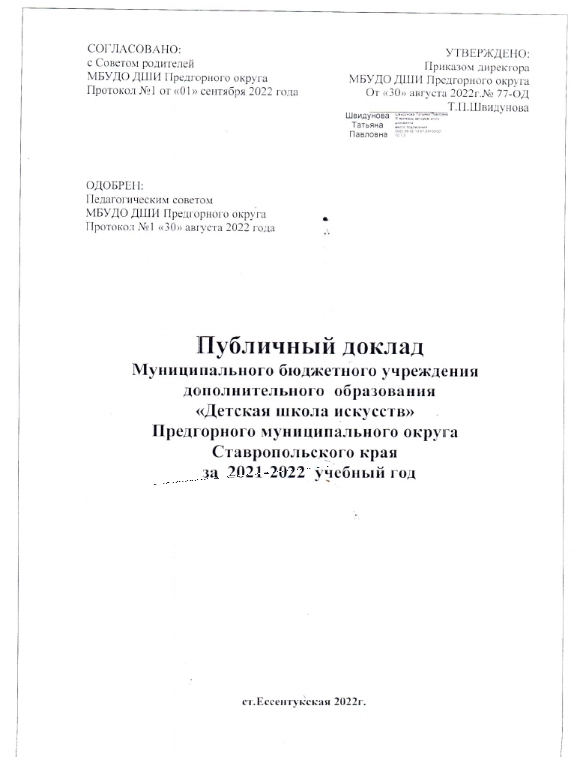 СОДЕРЖАНИЕ1. Общая характеристика Учреждения и условий его функционирования 2. Особенности образовательного процесса3. Условия осуществления образовательного процесса4. Результаты деятельности Учреждения, качество образования5. Социальная активность и внешние связи Учреждения6. Финансово-экономическая деятельность7. Решения, принятые по итогам общественного обсуждения8. Заключение. Перспективы и планы развитияСоставители: Швидунова Т.П.- директор, Швидунова С.П.- заместитель директора по административно-финансовой работе, Дегтярева Е.П. –заместитель директора по методической работе.         Публичный доклад муниципального бюджетного учреждения дополнительного образования «Детская школа искусств» Предгорного муниципального округа Ставропольского края (далее –Учреждение) - аналитический публичный документ в форме периодического отчета перед обществом, обеспечивающий ежегодное информирование всех заинтересованных сторон о состоянии и перспективах развития Учреждения в отчетный период.Публичный доклад подготовлен в соответствии с Общими рекомендациями по подготовке Публичных докладов региональных (муниципальных) органов управления образованием и образовательных учреждений  (Письмо Министерства образования и науки РФ от 28 октября 2010 г. N 13-312 "О подготовке Публичных докладов") и «Положением о публичном докладе муниципального бюджетного учреждения дополнительного образования «Детская школа искусств» станицы Ессентукской».Доклад способствует формированию информационной открытости Учреждения и адресован широкому кругу читателей: представителям органов законодательной и исполнительной власти, педагогическому сообществу, обучающимся и их родителям (законным представителям), работникам системы дополнительного образования, общественным организациям, средствам массовой информации.Общая характеристика Учреждения и условий его функционированияПолное официальное наименование Учреждения: муниципальное бюджетное учреждение дополнительного образования «Детская школа искусств» Предгорного муниципального округа Ставропольского краяСокращенное наименование Учреждения: МБУДО ДШИ Предгорного округаУчреждение является некоммерческой образовательной организацией и не ставит своей целью извлечение прибыли, реализует дополнительные образовательные программы и предоставляет услуги.	тип Учреждения - организация дополнительного образования;организационно-правовая форма - муниципальное бюджетное учреждение.Лицензия на образовательную деятельность: №4650 от 30.03.2016года, срок действия - бессрочноМесто нахождения Учреждения: Юридический адрес: улица Гагарина, дом 52, станица Ессентукская, Предгорный район, Ставропольский край, Российская Федерация, 357351.Фактический адрес: улица Гагарина, дом 52, станица Ессентукская, Предгорный район, Ставропольский край, Российская Федерация, 357351.По данному адресу размещается исполнительный орган – директор.Приложение№1- схема расположения Учреждения (объекта) на местностиАдреса мест осуществления образовательной деятельности:a)  ул. Гагарина, дом 52, ст. Ессентукская, Предгорный район, Ставропольский край,  357351.б)  ул. Новая, дом 1, пос. Пятигорский, Предгорный район, Ставропольский  край, 357355Основные задачи Учреждения, решавшиеся в отчетном году:-формирование и развитие творческих способностей учащихся;удовлетворение индивидуальных потребностей учащихся в интеллектуальном, художественно-эстетическом, нравственном развитии;-формирование культуры здорового и безопасного образа жизни, укрепление здоровья учащихся;-организация свободного времени учащихся;-обеспечение духовно-нравственного, гражданско-патриотического, трудового воспитания учащихся;-выявление, развитие и поддержка талантливых учащихся, а также лиц, проявивших выдающиеся способности в области музыкального, хореографического и изобразительного искусств;-профессиональная ориентация учащихся;-создание и обеспечение необходимых условий для личностного развития, укрепления здоровья, профессионального самоопределения и творческого труда учащихся;-социализация и адаптация учащихся к жизни в обществе;-формирование общей культуры учащихся.Особенности образовательного процесса, состав обучающихся:Состав обучающихся по возрасту:Структура управления Учреждением:-Учредителем  Учреждения  от  имени  муниципального образования  Предгорный  муниципальный  округ  выступает администрация Предгорного муниципального округа Ставропольского края в лице отраслевого (функционального) органа администрации Предгорного муниципального района  – управления по культуре, туризму и делам молодежи администрации Предгорного муниципального округа (далее – Учредитель). Место нахождения Учредителя: 357350 Ставропольский край, Предгорный район, станица Ессентукская, улица Набережная, 5.Начальник управления по культуре, туризму и делам молодежи АПМР - Пилавова Галина Кириаковна. Контактный телефон - 8 (87961) 5-16-59 E-mail: predgorcult@mail.ruПриложение№2- структура управления Учреждением Адрес официального сайта Учреждения - http://www.shkolaiskusstw.ruКонтактная информация  Учреждения Телефоны:Учебная часть (87961) 5-18-38Директор  (87961) 5-06-83 (факс)Зам.директора по АФР (87961) 5-18-38E-mail: shkolaiskusstw@yandex.ruДиректор МБУДО ДШИ Предгорного округа  - Швидунова Татьяна ПавловнаЗаместитель директора по административно-финансовой работе – Швидунова Светлана ПавловнаЗаместитель директора по учебно-воспитательной работе - Линева Инта ВячеславовнаЗаместитель директора по методической работе-  Дегтярева Елена ПетровнаЗаместитель директора по методической работе – Уманцева Оксана АнатольевнаЗаведующие отделениями:отделение инструментального исполнительства – Кириенко Яна Сергеевнаотделение изобразительного искусства–Ковалева Светлана Владимировнаотделение хореографического исполнительства – Дегтярева Елена Петровнаотделением вокально-хорового исполнительства - Чеботаева Ольга Владимировна2. Особенности образовательного процессаНаименование, характеристика и сроки реализации программ дополнительного образования детей:Используемые инновационные образовательные технологии:-организация образовательного процесса с использованием электронного обучения и дистанционных образовательных технологий;- модернизация содержания образовательных программ;-оптимизация образовательного процесса - поиск оптимального варианта в решении того или иного вопроса;-совершенствование педагогических технологий на основе личностно-ориентированного подхода; - технологии дифференциации и индивидуализации; -внутригрупповая дифференциация через использование педагогических мастерских; - проектные технологии (предполагают включение детей в социально- и личностно-значимую деятельность);Экспериментальная деятельность:-внедрение передового педагогического опыта в учебный процесс Учреждения, апробация новых педагогических технологий, ведение новых курсов, разработка и внедрение модифицированных и авторских программ;-изучение деятельности научно-исследовательских обществ, написание рефератов, докладов, методических разработок. Планирование и организация разработки нового программно-методического обеспечения учебных курсов;-планирование и организация работы по профилю с одаренными учащимися, развитие интеллектуальных способностей, творческого потенциала учащихся;-создание условий для развития творческого потенциала педагогических работников, их творческой компетенции;-изучение и систематическое использование всех нормативных и программно-методических документов и рекомендаций;-усиление мотивации педагогических работников на внедрение в практику работы инновационной и экспериментальной педагогической деятельности в обучении и воспитании;-выявление, изучение и распространение наиболее ценного опыта педагогической, инновационной и другой деятельности членов педагогического коллектива;-совершенствование системы работы с педагогическими кадрами по исследовательской деятельности и самообразованию;-организация специализированной (коррекционной) помощи детям и организация работы по создание инклюзивной и интегративной среды;-изучение опыта работы профильных учебных заведений и осуществление планирование работы на перспективу.Наименование и характеристика платных образовательных услуг:За прошедший отчетный период показатель успеваемости учащихся составил 92,76 %:       Средний балл    успеваемости по школе составил 4,8.3. Условия осуществления образовательного процессаРежим работы учреждения: -При реализации образовательных программ продолжительность учебных занятий, равная  одному  академическому  часу, составляет 40 минут, в 1-2 классах –  30-40 минут. Для учащихся устанавливается перерыв между занятиями не менее 5 минут. Время начала и окончания занятий в Учреждении с 8.00 до 20.00, в соответствии с режимом сменности обучения учащихся и Правилами внутреннего распорядка учащихся Учреждения.Учебно-материальная база, благоустройство и оснащенность, IT-инфраструктураАдреса мест осуществления образовательной деятельности:а) ул. Гагарина, дом 52, станица Ессентукская, Предгорный район, Ставропольский край, 357351;б) ул. Новая , дом 1, пос. Пятигорский, Предгорный район, Ставропольский  край, 357355. МБУДО ДШИ Предгорного округа  имеет в  своем распоряжении: административные и подсобные помещения, 15 учебных классов для проведения индивидуальных занятий, 7 классов для групповых занятий, а также библиотеку, концертно-выставочный зал и подсобные помещения (канцелярия, гардеробная, раздевалка для учащихся по классу хореографии, подсобное помещение для хранения  музыкальных инструментов, комната для приема пищи сотрудников, подсобное помещение для техперсонала и инвентаря, костюмерная, бытовая комната для стирки и глажки сценических костюмов). Все помещения учреждения оснащены мебелью и оборудованием, необходимым для осуществления образовательного и воспитательного процесса.За период  сентябрь 2021 -август 2022 года для обеспечения учебного процесса произведены следующие расходы:За счет бюджетных ассигнований:(тыс.рублей)За счет добровольных пожертвований и доходов от оказания платных услуг: (тыс.рублей)За счет возмещения затрат на коммунальные услугипо договорам безвозмездного пользования от ссудополучателей :                                                                                                     (тыс.рублей)Собрано добровольных пожертвований – 527,7 тыс. рублей.Техническое оснащение школы позволяет на современном уровне решать проблемы управления (подготовка деловых бумаг, распространение инструктивных и методических материалов, информирование субъектов образовательного процесса, обеспечение учебных занятий печатными дидактическими материалами и др.), применять информационные технологии в образовательном процессе. IT – инфраструктураМуниципальное бюджетное учреждение дополнительного образования «Детская школа искусств» Предгорного муниципального округа Ставропольского края оснащена оборудованием нового поколения на основе оптоволокна, что обеспечивает доступ к информационно-телекоммуникационным сетям и расширению локальной сети пользователей ИНТЕРНЕТ. Своевременно обслуживается и поддерживается в надлежащем техническом состоянии имеющаяся в школе компьютерная и оргтехника, постоянно проводятся обновления программного обеспечения.За отчетный период успешно заполняются актуальной информацией персональные страницы пользователя Детская школа искусств в социальных сетях Вконтакте и Одноклассники:    
https://vk.com/id555103496  Вконтактеst.cmd=friendMain&st.friendId=574725476165&_prevCmd=userChat&tkn=7175  одноклассникиОбеспечение безопасностиПриоритетным направлением в области организации условий безопасности образовательного процесса является организация административно-хозяйственных и охранных мероприятий. В Учреждении созданы и постоянно совершенствуются условия для безопасного пребывания участников образовательного процесса. Здание и оборудование школы, школьная территория соответствуют санитарным нормам и требованиям. Соблюдение норм и правил безопасности постоянно контролируется заведующим хозяйством, специалистом по кадрам, ответственным лицом по охране труда, антитеррористической защищенности и противопожарной безопасности. Нормативно-правовая база безопасности образовательного пространства соответствует требованиям к наличию и оформлению документации по охране труда и технике безопасности. Система безопасности школы функционирует бесперебойно, находится в постоянном развитии, контролируется органами государственного управления. Имеется актуальный Паспорт безопасности объекта МБУДО ДШИ Предгорного округа. В соответствии с Распоряжением главы администрации Предгорного муниципального района от «12» мая  2022 г. №135-р   «О проверке готовности образовательных организаций Предгорного муниципального района к новому 2022/2023 учебному году» 15 августа 2022 года проведено комиссионное обследование состояния антитеррористической защищенности учреждения  (Акт от 15.08.2022 года). В состав комиссии вошли:Кацан В.Н. заместитель главы администрации Предгорного муниципального округа Ставропольского края, Адаменко Л.А. начальник управления образования администрации Предгорного муниципального округа Ставропольского края, Селин С.А. консультант управления образования администрации Предгорного муниципального округа Ставропольского края, Вороненко В.И. начальник ОНД и ПР (по городу Ессентуки и Предгорному району) УНД и ПР ГУ МЧС России по СК , Бальгельдиева А.А.  главный специалист  ПЦО МОВО по г.Ессентуки – филиал ФГКУ «УВО ВНГ России по Ставропольскому краю», Коваленко С.В. заместитель начальника полиции по охране общественного порядка отдела МВД России «Предгорный», Ташкинова О.И. старший юрисконсульт управления по культуре и делам молодежи администрации Предгорного муниципального округа Ставропольского края, Труфанова И.В. председатель территориальной организации профессионального союза работников народного образования и науки Российской Федерации Предгорного муниципального округа Ставропольского края.В целом учреждение признано готовым к учебному году 2022-2023. Нарушения в ходе обследования не выявлены.В результате планомерной и системной работы по выполнению требований противопожарной безопасности, охраны труда, соблюдению техники безопасности и профилактики производственного травматизма в образовательном учреждении отсутствуют случаи производственного травматизма. Для обеспечения пожарной безопасности поддерживается в рабочем состоянии современная автоматическая пожарная сигнализация. Школа полностью обеспечена первичными средствами пожаротушения. Имеются в наличии и в исправном состоянии охранно-пожарная сигнализация «Стрелец-мониторинг», «Тандем-2М». Техническим средством оповещения является устройство «Сигнал-20М», «Соната-К». В школе разработан и осуществляется план гражданской обороны. Обучение педагогических работников и учащихся действиям в чрезвычайных ситуациях проводится согласно программам обучения и утверждённого плана. В целях безопасности детей ежемесячно отрабатывается  порядок действий, эвакуация обучающихся  и персонала школы на случай возникновения чрезвычайных ситуаций. Нарушений по данным направлениям за отчётный период  не зарегистрировано. На вводных занятиях все педагогические работники рассматривают вопросы, которые касаются безопасного поведения учащихся в экстремальных ситуациях (террор, пожары и др.) Каждый квартал проводятся тренировки по практической отработке плана эвакуации, два раза в год проводятся инструктажи по противопожарной безопасности и электробезопасности. В школе постоянно действуют нормативные стенды: «Уголок гражданской обороны и чрезвычайным ситуациям», «Уголок пожарной безопасности - Умей действовать при пожаре». Разработан и введён в действие Паспорт объекта с массовым пребыванием людей. Созданы звенья защиты на случай возникновения чрезвычайных ситуаций: звено пожаротушения, звено охраны и порядка, медицинское звено, звено оповещения. Руководящим составом учреждения пройдено обучение по ГО и ЧС. Проводится инструктаж с сотрудниками учреждения по ГО и ЧС при оформлении вновь принятых и, согласно утвержденного плана, периодическое обучение основного персонала.Таким образом, в МБУДО ДШИ  Предгорного округа проводится планомерная и целенаправленная работа по формированию готовности обучающихся и педагогов к действиям в чрезвычайных ситуациях, созданию безопасных и благоприятных условий для жизнедеятельности и сохранению жизни и здоровья учащихся. Условия для обучения детей - инвалидов и детей   с ограниченными возможностями здоровья в МБУДО ДШИ Предгорного округа.Кадровый состав (административный, педагогический, вспомогательный; уровень квалификации; система повышения квалификации; награды, звания, заслуги)Администрация: 4 чел.Вспомогательный: 9 чел.Преподаватели: 24 чел.Сводная таблица данных о преподавателях:Процентное соотношение качественного состава педагогических работников в 2021-2022 г.г:Список работников, имеющих звания, награждения в 2021-2022 учебном  годуСистема повышения квалификации включает в себя участие в научно-методических конференциях, мастер-классах, семинарах, курсах переподготовки и повышения квалификации 4. Результаты деятельности Учреждения, качество образованияСредняя наполняемость группВ Учреждении изучение учебных предметов учебного плана и проведение консультаций осуществляется в форме: - индивидуальных занятий; - мелкогрупповых занятий численностью от 4 до 10 человек, по ансамблевым учебным предметам – от 2-х человек;- групповых занятий численностью от 11 человек;- самостоятельной (домашней) работы учащегося.Результаты оценки качества образования, принятой в УчрежденииДостижения обучающихся:Конкурсы, фестивали, конкурсные выставкиСВОДНАЯ ТАБЛИЦА ИТОГОВ КОНКУРСНЫХ МЕРОПРИЯТИЙ:В том числе:МЕЖДУНАРОДНЫЕВСЕРОССИЙСКИЕ, РЕСПУБЛИКАНСКИЕКРАЕВЫЕ, МЕЖРЕГИОНАЛЬНЫЕЗОНАЛЬНЫЕРАЙОННЫЕ, ГОРОДСКИЕЗа отчетный период в стенах МБУДО ДШИ Предгорного округа в режиме офлайн были проведены следующие конкурсные мероприятия:Достижения Учреждения в конкурсах:Муниципальное бюджетное учреждение дополнительного образования «Детская школа искусств» Предгорного округа является центром музыкальной культуры, музыкального и художественного образования   детей, подростков  и взрослого населения станицы Ессентукской Предгорного муниципального округа Ставропольского края. За годы существования школа наработала свои традиции, имеет положительный опыт и высокие достижения в образовательной и творческой деятельности.В 2021-2022  учебном году учащиеся и преподаватели МБУДО ДШИ Предгорного округа награждены:Коллектив МБУДО ДШИ Предгорного округа награждён  Дипломом Призёра и Дипломом Финалиста Общероссийского конкурса «Лучшая Детская школа искусств» в номинации «Лучшая сельская Детская школа искусств»  Ковалёва Светлана Владимировна -преподаватель  по классу изобразительного искусства, награждена Почетной грамотой  Главы Предгорного муниципального округа Ставропольского края.Зайцева Ирина Викторовна- преподаватель по классу фортепиано, награждена Почётной грамотой Управления по культуре, туризму и делам молодёжи администрации Предгорного муниципального округа Ставропольского края Куприна С.Ю.- Лауреат II степени,Чеботаева О.В.-Лауреат II степени,Епишина О.С.-Лауреат III степени, Дуэт Чеботаева О.В. и Епишина О.С.-Лауреат II степени,Швидунова С.П. (Васильева Анастасия)- Лауреат II степени,Ансамбль Епишина О.С., Чеботаева О.В., Волошина И.П., Бодачевская М.А.,Ускова М.Ю., Кириенко Я.С.)- Лауреат II степениШвидунова Т.П. (Кравцова Мария)- Лауреат I степени- награждены Дипломами Регионального конкурса исполнительского мастерства « Маэстро» преподавателей и концертмейстеров ДМШ и ДШИДанные о достижениях и проблемах социализации обучающихся (правонарушения, поведенческие рискиЗа отчетный период проблемы социализации обучающихся (правонарушения, поведенческие риски) не проявлялись.    Оценки и отзывы потребителей образовательных услуг Приложение№3 - Отчет о проведении анкетирования по выявлению мнения родителей (законных представителей) и  учащихся  МБУДО ДШИ Предгорного округа на предмет удовлетворенности качеством образования  по итогам  2021-2022 - учебного года  По результатам анкетирования на предмет удовлетворенности качеством предоставляемых услуг выявлен положительный результат. Заполняется Книга отзывов и предложений, на официальном сайте Учреждения организован Форум. 5.Социальная активность и внешние связи УчрежденияОсновными целями работы в этом направлении является повышение эффективности деятельности школьного сообщества и активизация сотрудничества школы, родителей и других социальных партнеров. Педагогический коллектив школы стремится использовать все возможности для усиления практической направленности учебных и воспитательных мероприятий, вовлечения обучающихся в активную социально-значимую деятельность, привлечения детей и взрослых к внеклассной и внешкольной деятельности.В целях повышения эффективности деятельности школьного и родительского сообщества за отчетный период активно развивалась концертно – просветительская деятельность МБУДО ДШИ Предгорного округа. Традиционно концертно – просветительская деятельность творческих коллективов школы направлена на популяризацию музыкального, изобразительного и хореографического искусств, развитие интеллекта, музыкального кругозора подрастающего поколения. Концертно-массовые мероприятия,выставки изобразительного и декоративно-прикладного творчества  проводятся как в стенах школы, так и за её пределами. В прошедшем учебном году активно использовался формат онлайн, что позволило  значительно увеличить возможность социальной активности и в ином качестве организовать внешние образовательные и общественные связи.За отчетный период на официальном сайте школы  и странице ВК  МБУДО ДШИ Предгорного округа  преподавателями школы традиционно были подготовилены   новые интересные материалы для познавательно-обучающих проектов «Творческие мастерские: "Музыка. Цвет. Движение" и "Большое искусство для маленьких". В данных рубриках вниманию учащихся и их родителей (законных представителей), а также виртуальных посетителей школы искусств ежегодно обновляются видео-презентации преподавателей школы на различную тематику:     -в рубрике "Музыка. Цвет. Движение", в занимательной форме рассмотрены продемонстрированы музыкальные инструменты, на которых ведется обучение в школе и разобраны некоторые приемы игры; даны пояснения и демонстрация приемов и техник в изобразительном искусстве, основные понятия и движения в хореографическом творчестве, а также методика работы над вокальными произведениями.     -рубрика "Большое искусство для маленьких"  - это ряд видео-лекций и видео-презентаций, в буквальном смысле «погружающих» обучающихся в атмосферу изучаемых предметов: здесь и история создания инструментов, и биографии композиторов, и история создания музыкальных коллективов, блистательные выступления преподавателей школы и многое-многое другое.Анонс  познавательно-обучающих  рубрик  был размещен в личном кабинете МБУДО ДШИ Предгорного округа гуманитарного просветительского проекта "Культура.РФ", посвященного культуре России. Так же, анонс  творческих мероприятий школы периодически размещался на сайте  министерства культуры РФ и сайте WhatWhere.World.МБУДО ДШИ Предгорного округа на протяжении многих лет тесно сотрудничает с  ГБУ СО «Предгорный комплексный центр социального обслуживания населения» Отделение временного проживания граждан пожилого возраста и инвалидов  ст.Ессентукской, ФКУЗ   «Санаторий «ДОН» ВВ МВД России» г.Ессентуки,  НКФ ФГБУ «НМИЦ РК» Минздрава России санаторий «Россия»Коллектив  работает в тесной  связи  с Администрацией МО Ессентукский Сельсовет, с Центром досуга и творчества «Предгорье» ПМР СК,  Муниципальным казенным учреждением культуры "Межпоселенческая библиотека предгорного муниципального района" общеобразовательными  школами Предгорного района №5, 7, 9, 13, 14, 65. Преподаватели и учащиеся  ДШИ  участвуют  в  проведении  открытых  мероприятий, оказывают  помощь в подборе  музыкального  материала  для  открытых  уроков, осуществляют музыкально-просветительскую  деятельность в районе, о чем  свидетельствуют  многочисленные  отзывы. За  прошедший учебный год проведено 21 творческое мероприятие на базе различных учреждений, являющихся социальными партнерами школы:Мероприятия муниципального уровня:Концерты, выставки, мероприятия, проведенные в учреждениях социальной направленности:Учащиеся и преподаватели МБУДО ДШИ Предгорного округа стали активнымиучастниками гуманитарного просветительского проекта, посвященного культуреРоссии «Культура РФ», где были размещены следующие творческие мероприятия:За отчетный период самые талантливые учащиеся школы принимали участие в творческом проекте для одаренных детей Северо-Кавказской Государственной Филармонии им. В.И. Сафонова  камерных концертах Детской филармонии Традиционными стали совместные концерты лучших творческих коллективов СКМК им. Сафонова в творческом образовательном проекте школы «Большое искусство для маленьких» 6. Финансово-экономическая деятельность  за 2021 год и 8 месяцев 2022 годаВ декабре 2021 года Министерство культуры Ставропольского края передало музыкальный инструмент – пианино «Соната», на сумму  400,00 тыс. рублей. Доходы школы за  2021 год составили 1 992 934,5 рублей, в том числе от платных услуг 541 600,00 рублей, прочих доходов (пожертвования) — 560 703,00 рублей, от возмещения затрат на оплату коммунальных услуг по договорам безвозмездного пользования муниципальным имуществом 890 631,49 рублей. В 2021г. МБУДО ДШИ Предгорного округа были выделены субсидии на обеспечение пожарной безопасности в размере 110 000,00 рублей, исполнено 79 063,00 рублей, остаток на конец года 30 937,00 рублей (в кредиторской задолженности)-из районного бюджета, а так же на укрепление материально-технической базы и оснащение оборудованием  в неденежном выражении в виде передачи на баланс учреждения  инструмента – фортепиано стоимостью 400 000 рублей 00 копеек.Закупки в 2021г. были осуществлены в соответствии с п.4 ч. 1 ст. и п.5 ч 1 93 Федерального закона от 05.04.2013г. №44-ФЗ на сумму 3 158 993,72. За счет целевых средств проводились работы на сумму 1 656 734,96 рублей, в том числе:- по реконструкции электрохозяйства здания на сумму 603 430,96 рублей;- по восстановление асфальтового покрытия на сумму 367 704,00 рублей;- по реконструкции участка теплоснабжающей линии на сумму 45 980,00 рублей;- по установке системы событийного видеонаблюдения на сумму 563 620,00 рублей;- по удалению, кронированию и обрезке деревьев на сумму 76 000,00 рублей.Расходы производились в соответствии с утвержденным планом финансово-хозяйственной деятельности, информация отражена в форме 0503737 «Отчет об использовании учреждением плана его финансово-хозяйственной деятельности» в разрезе вида финансового обеспечения.Расход по полученным доходам учреждениями составил 21 735 011,18 рублей из них: на заработную плату с начислениями 16 036 655,78  рублей- 74 ,1 % от общего расхода, на оплату коммунальных услуг – 1 380 310,12 рублей 6,4 %, прочие выплаты- 593 493,22 рублей 2,7 % налоги на имущество, землю и прочие — 269 838,00 рублей 1,2 %,приобретение основных средств -140 080,00 рублей 0,6 %, материальные запасы — 894 699,80 рублей 4,1 % содержание имущества — 742 463,14 рублей 3,4% прочие работы и услуги — 1 635 208,69 рубль 7,6% услуги связи — 42 262,43 рублей 0,2%Согласно муниципальному заданию на 2021 год, предоставление общедоступного бесплатного дополнительного образования в 2021 году составило 466 человек. В 2021 году МБУДО ДШИ Предгорного округа была выделена субсидия из бюджета Предгорного муниципального района Ставропольского края на выполнение муниципального задания в размере 17 721 089,71 рублей, исполнено 17 616 901,93 рублей (с учетом остатка на начало года). Не исполнено денежных обязательств на сумму 199 475,05 рублей. Ущерба имуществу в 2021 году не причинялось, хищения денежных средств и материальных ценностей нет.За 8  месяцев 2022 года:Поступление средств:- доход от оказания платных услуг – 341 310 руб. 24 коп.- добровольные пожертвования – 138 700 руб. 00 коп.-  по договорам безвозмездного пользования муниципального имущества (поступления от ссудополучателей) – 681 346 руб. 62 коп.ИТОГО:    1 161 356 руб. 86 коп.Расходование средств:- на вознаграждение сотрудников по договорам ГПХ; 171 759 руб. 94 коп.- начисление на ФОТ; 46 546 руб. 94 коп.-на повышения эффективности деятельности и улучшению условий функционирования «Учреждения» (Дезинфекция, вывоз мусора, видеонаблюдение, дезинфекция кулеров, услуги связи, обучение сотрудников, коммунальные услуги) – 637 492 руб. 25 коп.- укрепления материально-технической базы «Учреждения» - 392 803  руб. 00 коп.;Остаток средств  на 01.09.2022 г.:От оказания платных услуг: 00 руб. 00 коп.От добровольных пожертвований : 00 руб. 00 коп.От сдачи муниципального имущества в аренду по договорам безвозмездного пользования муниципального имущества (поступления от ссудополучателей):14 727 руб. 44 коп.Перечень и стоимость дополнительных платных образовательных услугМБУДО ДШИ Предгорного округа  с 01 сентября 2021 года  по 31 мая 2022 года7. Решения, принятые по итогам общественного обсужденияРешениями Общего собрания родителей МБУДО ДШИ Предгорного округа (Протокол №1 от 02.09.2022г.) и Совета родителей (Протокол №1 от 01.09.2022г.) было принято решение считать работу коллектива школы за период 2021-2022 года проделанной на высоком уровне и одобрить Публичный доклад.8. Заключение. Перспективы и планы развитияАнализ организационно-правового обеспечения учреждения по итогам учебного 2021-2022 года  показал, что для реализации образовательной деятельности в МБУДО ДШИ Предгорного округа имеется в наличии нормативная и организационно-распорядительная документация, которая соответствует действующему законодательству, нормативным положениям в системе дополнительного образования и Уставу школы.Система и структура управления школы соответствуют нормативным требованиям. Учреждение динамично развивается. Все образовательные программы, реализуемые в Учреждении, соответствуют Лицензии на право ведения образовательной деятельности.За отчетный период в МБУДО ДШИ Предгорного округа сохранился и приумножился спектр образовательных программ. Оценка степени освоения учащимися дисциплин, учебных планов, образовательных программ, проведенная в ходе изучения материалов аттестации, подтвердила объективность полученных результатов и достаточный уровень знаний обучающихся. Выпускники школы ежегодно поступают в СУЗы и ВУЗы сферы культуры и искусства. Повышение квалификации работников носит системный характер, охватывает весь преподавательский состав, регламентируется необходимыми нормативными документами.Учреждение располагает необходимой материально-технической базой. В соответствие с Порядком изучения мнения населения Предгорного муниципального округа о качестве оказания муниципальных услуг муниципальными учреждениями проводились опросы на предмет удовлетворенности потребителей образовательных  (муниципальных)услуг МБУДО ДШИ Предгорного округа, на основе которого была выявлена положительная динамика по сравнению с прошедшим учебным годом. Приложение№1Схема расположения Учреждения (объекта) на местности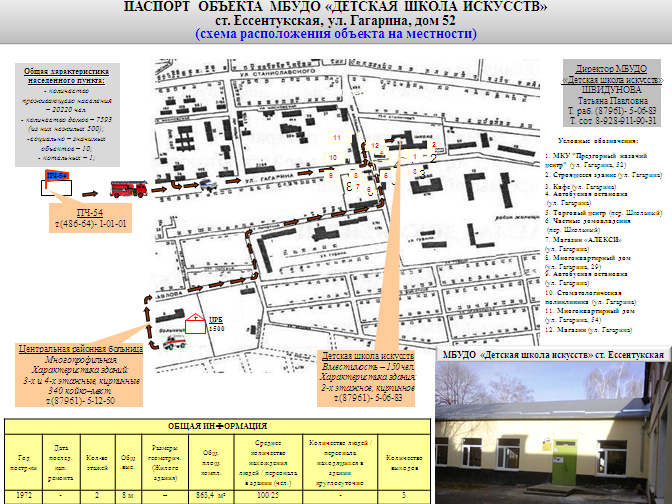 Приложение №2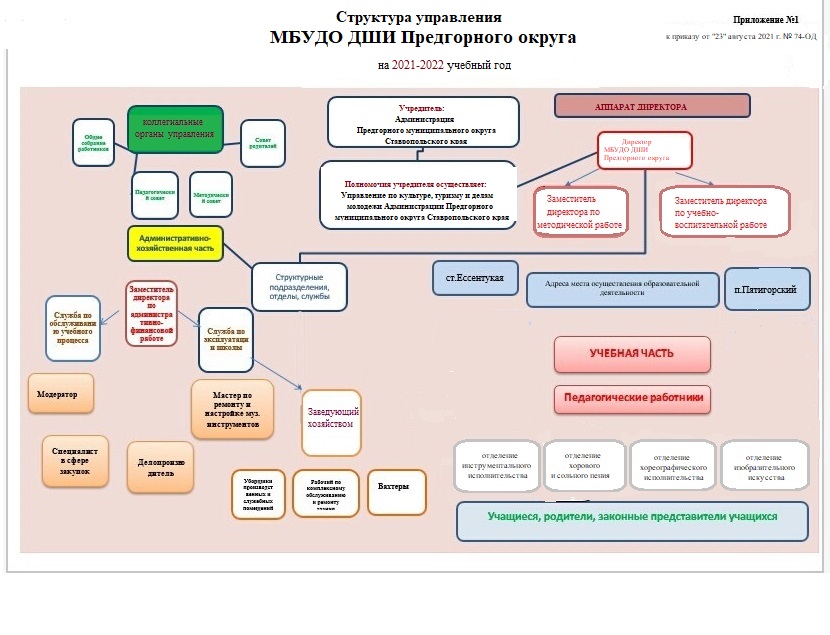 Приложение№3Отчет о проведении анкетированияпо выявлению мнения родителей (законных представителей) учащихся  МБУДО ДШИ Предгорного муниципального округа на предмет удовлетворенности качеством образованияпо итогам 2021-2022 учебного годаДата обследования: 30.08.2022 г.Анкеты обработал: заместитель директора по методической работе Уманцева О.А.Количество детей в МБУДО ДШИ  в день исследования: 443Количество заполненных анкет: 511По результатам опроса получены следующие данные:По процедуре зачисления в 1й класс (75 анкет) 2.На предмет удовлетворенности качеством оказываемой образовательной услуги(303 анкеты)3. Анкета для учащихся Детской школы искусств (133) В анкетировании приняло участие 511  родителей и учащихся, которые посещают МБУДО ДШИ Предгорного муниципального округа. В результате анкетирования родителей выявлены различные позиции опрошенных о взаимодействии МБУДО ДШИ  с родителями учащихся  разных возрастных категорий.  378  родителей под качеством образования понимают – гармоничное развитие личности учащегося. Родителей удовлетворяет уровень комфортности помещения, в котором предоставляется муниципальная услуга.Родители учащихся  всех возрастных групп отметили, что преподаватели предоставляют информацию об учреждении  посредством информационно-коммуникативных технологий. По мнению основной массы родителей преподаватели   в достаточной степени предоставляют консультационную и иную помощь  в вопросах  музыкального воспитания учащихся, режиме работы учреждения, что дает возможность родителям грамотно строить отношения с учащимися  и преподавателями.Большинство родителей  ДШИ считают, состояние  материально-технической базы удовлетворительным.  ДШИ достаточно обеспечена  музыкальными инструментами, методическими пособиями, позволяющим удовлетворить интересы учащихся. Сотрудники МБУДО ДШИ Предгорного муниципального округа создали комфортные, безопасные и санитарно-гигиенические условия для учащихся, что отметило большинство родителей.96,5% родителей отмечают профессионализм педагогов в МБУДО ДШИ Предгорного муниципального округа, умение строить взаимоотношения с учащимися (99%) и родителями (97%).          Большинство родителей считают, что воспитательно-образовательный процесс в МБУДО ДШИ Предгорного муниципального округа организован на высоком уровне. В ДШИ  созданы все условия для развития  творческих способностей учащихся. Анализ анкетирования родителей показывает, что большая часть удовлетворены качеством образовательных услуг в системе дополнительного  музыкального  образования и отмечают достаточно высокий рейтинг МБУДО ДШИ Предгорного муниципального округа, что показывает  97 % голосов родителей.Заместитель директора по методической работе                                              Уманцева О.А.Директор МБУДО ДШИ Предгорного округа                          Швидунова Т.П.На начало учебного года:На конец учебного года:Всего - 477 человек на бюджетной основеиз них:                     Всего – 460 человек на бюджетной основе из них:Фортепиано –57Фортепиано –58Скрипка- 22Скрипка- 22Аккордеон, гитара, баян, домра - 48Аккордеон, гитара, баян, домра - 44Флейта, блокфлейта, кларнет, саксофон-41Флейта, блокфлейта, кларнет, саксофон -40Хоровое пение - 46Хоровое пение -44Живопись - 129Живопись – 126Декоративно-прикладное искусство-20Декоративно-прикладное искусство-20Сольное пение-46Сольное пение -47Хореографическое творчество-68Хореографическое творчество-59Первый класс - 92Первый класс - 91Выпускники 2021-2022 учебного года - 39Выпускники 2021-2022 учебного года - 39Отделение дополнительных платных образовательных услуг-27Отделение дополнительных платных образовательных услуг-27ПериодОбщая численность учащихсяв том числе:в том числе:в том числе:в том числе:ПериодОбщая численность учащихсяДетей дошкольного возраста (3 - 7 лет)Детей младшего школьного возраста (7 - 11 лет)Детей среднего школьного возраста (11 - 15 лет)Детей старшего школьного возраста (15 - 17 лет)2021-2022 учебный год5968429918330№ п/пДополнительные программыДополнительные программыДополнительные программы№ п/пнаименование (направленность)образовательной программывид образовательнойпрограммынормативный срок освоения1Предпрофессиональные программы в области музыкального искусства:«Фортепиано»«Народные инструменты»«Струнные инструменты»«Духовые и ударные инструменты»«Хоровое пение»дополнительная8 лет5,8. лет8 лет5,8 лет8 лет2Предпрофессиональные программы в области изобразительного искусства:«Живопись»дополнительная5, 8 лет3Предпрофессиональные программы в области хореографического искусства «Хореографическое творчество» 5,8 лет4Общеразвивающие программы в области музыкального искусства: «Сольное пение», «Музыкальный инструмент(флейта, блокфлейта, кларнет, саксофон)», «Основы музыкального исполнительства (фортепиано, гитара, скрипка, аккордеон, домра)»дополнительная4 года№п/пОбразовательные программы отделения дополнительных платных образовательных услугОбразовательные программы отделения дополнительных платных образовательных услугОбразовательные программы отделения дополнительных платных образовательных услугОбразовательные программы отделения дополнительных платных образовательных услуг№п/пспециализацияФормаобученияВозраст поступающихСрок освоения1Дополнительная общеразвивающая программа в области музыкального искусства «Основы музыкального инструмента» (фортепиано, гитара, скрипка, аккордеон, клавишный синтезатор)индивидуальная5-151 год2Дополнительная общеразвивающая программа в области музыкального искусства «Основы сольного пения» (эстрадное пение, академическое пение)индивидуальная5-151 год3Дополнительная общеразвивающая программа в области изобразительного искусства «Изобразительное творчество»«Основы изобразительного творчества»групповая10-155-91 год4Дополнительная общеразвивающая программа в области музыкального искусства «Основы музыкальной грамоты» групповая5-151 год5Дополнительная общеразвивающая программа в области хореографического искусства «Основы хореографического творчества» групповая5-91 год1.Численность /удельный вес численности/ учащихся, успевающих на «4» и «5» по результатам промежуточной аттестации, в общей численности учащихся463 человекаНаименование оснащенияКоличество, ед.Мебель:Шкаф25Шкаф-пенал2Стол ученический20Стол офисный25Стол СП3Стул тканевый102Стул фортепианный6Банкетки фортепиано4Кресло 2Стул кожаный72Банкетки26Мягкая мебель диван (желто-зеленый)1Пуфики5Журнальный стол2Стол-секретер коричневый1Стол-комод темно коричневый1Сейф металлический1Стеллаж офисный25Стеллаж металлический3Табурет34Оргтехника:Принтер5МФУ6Компьютер5Ноутбук5Видеосистема2Радио телефон 1Модем 2Концентратор DLINK 411931Жесткий диск 7F@st2804 v7 rev.3 (оборудование оптоволокна)			Техническое обеспечение учебного процесса:Телевизор4Музыкальный центр8Видеомагнитофон2DVD проигрыватель 2Проигрыватель виниловых дисков 1Колонки акустические 6Активная акустическая система1Доска школьная (музыкальная)4Экран для проектора на штативе 1Видеокамера 1Источник питания 12 вольт 1,5 А БП-1.11Проектор  1Радиосистема с двумя ручными микрофонами 1Вокальная радиосистема 4Радио база (2 микрофона) 1Микрофон7Микшерный пульт 4Прожекторы 5Техническое обеспечение  охраны и безопасности школы:Огнетушитель порошковый ОП 4 31Огнетушитель углекислотный  1Пожарная сигнализация 2Охранная сигнализация2Охранная видеосистема2Установка пожарного мониторинга «Стрелец»1Обеспечение учебного процесса:Куллер 3Раздатчик воды 3Балетный станок стационарный5Балетный станок переносной3Вешалки с крючками мобильные3Мольберт –хлопушка16Натюрмортный столик 6Гипсовые фигуры20Чучела птиц3Сплит -система Kraft KF-IA1Парогенератор1Стиральная машина1Рециркулятор26Музыкальные инструменты:Пианино15Цифровое фортепиано5Рояль 2Виолончель4Блок флейта1 Флейта 1Электросинтезатор 2Скрипка2Гитара10Аккордеон6Балалайка7Домра5Саксофон1Кларнет1Валдайский колокольчик5Джембе1Набор духовых инструментов:Деревянных духовых (оркестр)1Медных духовых (оркестр)1Оплата коммунальных услуг:свет вода тепло   143,524,4537,7Налог на землю и имущество225,0Услуги по охране учреждения556,0Услуги по техническому обслуживанию пожарной сигнализации,перезарядка огнетушителейВывоз ТКО79,829,6Дезинфекция16,8Услуги связи50,6Обучение по охране труда, ПТМ , оказанию ПМП17,4Участие в конкурсах49,4Переподготовка сотрудников29,8Материальное обеспечение:Светильник8,9Бланки свидетельств6,7Канцтовары, рекламная продукция25,0Электротовары6,0Вода питьевая бутилированная24,1Стаканы одноразовые18,0Хозтовары, дезтовары44,4ВСЕГО:1893,1Оплата коммунальных услуг:свет вода тепло  вывоз ТКО 212,337,5738,67,6Заправка картриджей и расходные материалы, ремонт офисной техники24,5Спил деревьев23,5Материальное обеспечение:Основные средства (мебель, строительный инструмент, жалюзии т.п. )101,5Оборудование по уходу за территорией7,9Канцтовары, бланки свидетельств, учебной документации8,7Двери ПВХ146,1Электротовары3,6Строй материалы 88,4Вода и сопутствующие товары25,9Сценические костюмы124,2Дезсредства5,8Прочие затраты161,7ВСЕГО:1717,8Оплата коммунальных услуг:свет вода тепло   212,337,5738,6ВСЕГО:988,4За отчетный период рабочей группой изучались нормативные правовые и методические материалы по вопросам формирования доступной среды.  Разрабатывались проекты локальных актов школы по данному направлению.  ВсегоВ штатеСовместителейВакансии ОбразованиеОбразованиеКвалификационные категории на 01.07.22 г.Квалификационные категории на 01.07.22 г.Квалификационные категории на 01.07.22 г.Аттестацияв 2021-2022  уч. г.Аттестацияв 2021-2022  уч. г.Аттестацияв 2021-2022  уч. г.Стаж работы (лет)Стаж работы (лет)Стаж работы (лет)Стаж работы (лет)Кол-во мол. спец.Пенс.возрастВсегоВ штатеСовместителейВакансии ВысшееСр-спецВ1б/кВВ11б/к1-55-1010-20Свыше 20Кол-во мол. спец.Пенс.возраст242130131115453305141545ОбразованиеОбразованиеОбразованиеОбразованиеКвалификационная категорияКвалификационная категорияКвалификационная категорияКвалификационная категорияКвалификационная категорияКвалификационная категорияВысшееВысшееСр. специальноеСр. специальноеВысшаяВысшаяПерваяПерваяБез категорииБез категорииКол-во%Кол-во%Кол-во%Кол-во%Кол-во%1354,21145,81562,54116,7520,9№Ф.И.О. работникаЗвание, наградаГод присвоения1Ковалева Светлана ВладимировнаПочетная грамота Главы ПМО СК 20222Чеботаева Ольга ВладимировнаДиплом Лауреата II степени  II-го регионального конкурса исполнительского мастерства "Маэстро" (вокальный ансамбль)Диплом Лауреата II степени II-го региональном конкурсе исполнительского мастерства "Маэстро" (ансамбль)20223Швидунова Светлана ПавловнаДиплом Лауреата II степени II-го регионального конкурса исполнительского мастерства "Маэстро"20224Швидунова Татьяна ПавловнаБлагодарственное письмо организационного комитета IV Детско-юношеский искусствоведческого конкурса "Память земных верст"  Диплом Лауреата I степени II-го регионального конкурса исполнительского мастерства "Маэстро" 20225Руденко Наталья НиколаевнаБлагодарственное письмо организационного комитета IV Детско-юношеский искусствоведческого конкурса "Память земных верст"  20226Кулецкая Татьяна АлександровнаДиплом V Всероссийского творческого конкурса "День защитника Отечества" за плодотворный труд профессионализм, за активное участие и подготовку победителейДиплом за подготовку участников зонального этапа зоны КМВ краевой олимпиады по рисунку учащихся школ дополнительного образования в сфере культуры Ставропольского края г. Пятигорск 20227Волошина Ирина ПавловнаДиплом Лауреата II степени II-го регионального конкурса исполнительского            мастерства "Маэстро" 2022№п/пФ.И.О2021-20221Волошина Ирина ПавловнаУдостоверение ГБУ ДПО СК ЦДО "Совершенствование профессиональных компетенций преподавателей детских школ искусств по классу "Хоровое пение" 18 часов2Ковалева Светлана ВладимировнаУдостоверение 24.09.2021 "Традиционные и современные технологии в изготовлении изделий народного декоративно-прикладного искусства" 36 часовГБУК СК СКДНТ Ставрополь сертификат мастер-класс "Роспись по ткани" 31.03.20223Дегтярева Елена ПетровнаСертификат ГБУК СК "СКДНТ" г.Ставрополь мастер-класс "Танец-игра с ложками" 28.02.2022                      Удостоверение ГБУ ДПО СК ЦДО "Актуальные компетенции заместителя директора учреждения дополнительного образования детей в сфере культуры" 44 часа 28.02.2022 -04.03.20224Зайцева Инна АльбертовнаФГБО УВО "Саратовская государственная консерватория им.Л.В. Собинова"  удостоверение по программе ПК "Школа начинающего педагога:системный подход к организации работы молодого специалиста сферы художественного образования" 36 часов 23.03-05.04.20225Епишина Оксана СергеевнаФГБ ОУВО "Саратовская государственная консерватория им. Л.В.Собинова" Удостоверение 08.11.2021 "Методические и практические вопросы вокальной педагогики, исполнительства и голососбережения"  36 часов  08.11.20216Кириенко Яна СергеевнаУдостоверение о повышении квалификации центр непрерывного образования и повышения квалификации творческих и управленческих кадров в сфере культуры Саратовской государственной консерватории имени Л.В.Собинова по теме "Современные методы решения профессиональных задач в области музыкальной педагогики и исполнительства на флейте" 27.09.2021 - 06.10.2021 36 часов7Ускова Марина ЮрьевнаУдостоверение ГБУ ДПО СК ЦДО "Совершенствование профессиональных компетенций преподавателей детских школ искусств по классу "Фортепиано" 18 часов 08.04.2022 по 09.04.2022  8Швидунова Татьяна ПавловнаУдостоверение ГБУ ДПО СК ЦДО "Актуальные компетенции заместителя директора учреждения дополнительного образования детей в сфере культуры" 44 часа 28.02.2022 -04.03.2022                                                                      Удостоверение      ООО "Гуманитарные проекты -21 век" Великий Новгород "Программа развития детской школы искуств: цели, здачи, мероприятия. Номенклатура дел на 2022 год. Учебная нагрузка, дисциплина труда и профессиональная этика преподавателей и концертмейстеров" 16 часов                                                                   Удостоверение ГБУ ДПО СК ЦДО "Совершенствование профессиональных компетенций преподавателей детских школ искусств по классу "Фортепиано" 18 часов 08.04.2022 по 09.04.2022                                                             Удостоверение      ООО "Гуманитарные проекты -21 век" Великий Новгород "Регулирование труда (рабочее время концертмейстера. Особенности реализации Приказа Минкульта от 02.06.2021 г. №754, Локальные НА, Регламентация пожертвований. 16 часов                                                                                                                             Удостоверение ГБУ ДПО СК ЦДО "Совершенствование профессиональных компетенций преподавателей детских школ искусств по классу "Фортепиано" 18 часов 08.04.2022 по 09.04.2022                                                                                                      Удостоверение ООО  ООО "Гуманитарные проекты -21 век" Великий Новгород "Организация и содержание работы преподавателей и концертмейстеров в июне 2022 года (в каникулярный период). Правовой статус и особенности труда директоров ДШИ. Организация применения профстандарта "№Педагог доп.орбазования детей и взрослых" 16 часов 24.05.2022-26.05.2022     9Швидунова Светлана ПавловнаУдостоверение ГБУ ДПО СК ЦДО "Совершенствование профессиональных компетенций преподавателей детских школ искусств по классу "Фортепиано" 18 часов 08.04.2022 по 09.04.2022  10Селина Мария ПетровнаФГБО УВО "Саратовская государственная консерватория им Л.В.Собинова" 12.11.2021 "Методическое сопровождение реализации дополнительных предпрофессиональных образовательных программ в области музыкального искусства в детских школах искусств" 36 часов11Арутюнов Артем АшотовичФГБО УВО "Саратовская государственная консерватория им.Л.В. Собинова"  удостоверение по программе ПК "Школа начинающего педагога:системный подход к организации работы молодого специалиста сферы художественного образования" 36 часов 23.03-05.04.2022Численность учащихся, окончивших школу в 2022г. (на бюджетной основе)Численность учащихся, окончивших школу в 2022г. (на бюджетной основе)39 человек1.1Средний балл итоговой аттестации по специальности «Фортепиано»4,6 балла1.2Средний балл итоговой аттестации   по специальности «Струнные инструменты»4 балла1.3Средний балл итоговой аттестации   по специальности «Духовые инструменты»4,2 баллов1.4Средний балл итоговой аттестации   по специальности «Сольное пение»4,8 баллов1.5Средний балл итоговой аттестации   по специальности «Народные инструменты»4,7 баллов1.7Численность / удельный вес численности выпускников, получивших свидетельства об окончании школы с отличием, в общей численности выпускников27 человек69,2 %Численность учащихся, окончивших школу в 2022г. (на платной основе)Численность учащихся, окончивших школу в 2022г. (на платной основе)27 человек2.1Средний балл итоговой аттестации по программе «Основы музыкального инструменты (Фортепиано)»5 баллов2.2Средний балл итоговой аттестации   по программе «Основы сольного пения»5 баллов2.3Средний балл итоговой аттестации   по программе «Основы музыкального инструменты (Гитара)»4,6 баллов2.4Средний балл итоговой аттестации   по программе «Изобразительное творчество»4,9 баллов2.5Средний балл итоговой аттестации   по программе «Основы музыкального инструменты (Скрипка)»5 баллов2.6Средний балл итоговой аттестации   по программе «Основы музыкальной грамоты»5 баллов2.7Численность / удельный вес численности выпускников, получивших свидетельства об окончании школы с отличием, в общей численности выпускниковчеловек,88,9%КонкурсыКоличество конкурсовКоличество лауреатов, дипломантовМеждународные814 чел., 2.9 %Всероссийские, республиканские734 чел.,  7,1 %Краевые, межрегиональные8                                         17 чел.,  3,5 %Зональные1290  чел., 18,8 %Районные, городские4100 чел.,  20,9 %Итого:39   255 чел.,   53,4  %№Статус, название конкурсаСрокиМесто проведенияЛауреаты1Международный  фестиваль-конкурс искусств «Мир звезд»Ноябрь 2021Арт-центр «Art-Life»Селина Злата- Лауреат I степени (преп.Зайцева И.А.)2Международный фестиваль-конкурс «Жар-Птица России»19.11.2021Фонд творческих интеллектуальных событий «Жар-птица России» г.МоскваСелина Злата-Лауреат I степени(преп.Зайцева И.А.)3XI Международный конкурс талантов «Звездное Пятигорье»05.12.2021Олейников Артём, Цугунян Армен- диплом Лауреата III cтепени,Олейников Артем- диплом Лауреата II степени,Цугунян Армен- диплом Лауреата II степени (преп. Яцур М.Ю.)4Международный фестиваль-конкурс «Призвание»Февраль 2021Musicmediaг.Санкт-ПетербургСелина Злата- Диплом Лауреата I степени (преп.Зайцева И.А.)5II Международный конкурс вокального и хорового искусства «Алтын Аваз»25.02.2022Международный центр искусств «Ключ к успеху» г.КазаньАнсамбль преподавателей Епишина О.С., Чеботаева О.В.- Лауреат II  степени6Международный конкурс рисунка «Сказки Абрамцевского дуба»Государственный историко-художественный и литературный музей-заповедник АбрамцевоЛеонова Анастасия- Диплом участника ( преп.Игнатова Ксения- Диплом участника (преп7II Международный конкурс исполнителей на струнно-смычковых инструментах и арфе «DIVERTIMENTO»25.03.2022г.КазаньМеждународный центр искусств «Ключ к успеху»Васильев Алексей- Дипломант I степени (преп.Федина Е.С.. конц. Швидунова С.П.)Васильева Анастасия-Лауреат II степени (преп.федина Е.С..конц. Швидунова С.П.)Камерный оркестр «Каприччио»- Лауреаты II степени (рук.Федина Е.С., конц. Швидунова С.П.)8Международный конкурс исполнителей на духовых и ударных инструментахBEL SUONOг.КазаньМеждународный центр искусств «Ключ к успеху»Ким Любовь- Лауреат III степени (преп.Кириенко Я.С., конц. Швидунова Т.П.)Морозова Софья-Дипломант I степени(преп.Кириенко Я.С., конц. Швидунова Т.П.) Суриков Лев-Лауреат I степени(преп.Кириенко Я.С., конц. Швидунова Т.П.)Всего лауреатов и дипломантов: 14 чел.-     2,9  % от числа учащихся школыВсего лауреатов и дипломантов: 14 чел.-     2,9  % от числа учащихся школыВсего лауреатов и дипломантов: 14 чел.-     2,9  % от числа учащихся школыВсего лауреатов и дипломантов: 14 чел.-     2,9  % от числа учащихся школыВсего лауреатов и дипломантов: 14 чел.-     2,9  % от числа учащихся школы№Статус, название конкурса конкурсаСрокиМесто проведенияЛауреаты1Всероссийский детский творческий конкурс поделок «Удивительный мир Hand-made»Ноябрь 2021Высшая школа делового администрированияОлейников Артём-Диплом (преп.Зайцева И.А.)2IV Всероссийский детско-юношеский искусствоведческий конкурс «Память земных вёрст», посвящённый творчеству заслуженного художника России П.М.Гречишкина(1 этап-заочный)10.01.2022ГБУК СК «Ставропольский государственный историко-культурный и природно-ландшафтный музей-заповедник  им.Г.Н.Прозрителева и Г.К.Праве»Филиал «Картинная галерея пейзажей художника П.М.Гречишкина» ФГБОУ ВО «Московский педагогический государственный университет Ставропольский филиал»Каглик Александра- Диплом   III , I cтепени (преп. Руденко Н.Н.)Каплина Милана – Диплом  I, III степени (преп. Руденко Н.Н).3XV Всероссийский конкурс для детей и молодёжи «Свобода творчества»22.02.2022Сотворение. Агенство образовательных и творческих проектовг.МоскваДуюнов Максим- Диплом Победителя (1 место) (преп.Курьянова А.А.)4V Всероссийский творческий конкурс «День защитника Отечества»Февраль 2022Дуюнов Максим- Лауреат I степени( преп.Курьянова А.А.)Попова Ангелина- Лауреат I степени ( преп. Кулецкая Т.А.)Антонов Тимофей- Лауреат II степени (преп.Кулецкая Т.А.)Выприцкий Савелий- Лауреат II степени (преп.Кулецкая Т.А.)Хубиева Алина- Лауреат III степени (преп.Кулецкая Т.А.)Токарева Ксения- Лауреат II степени (преп.Кулецкая Т.А.)Айтян Григорий- Лауреат III степени (преп.Кулецкая Т.А.)5IV Всероссийский детско-юношеский искусствоведческий конкурс «Память земных вёрст», посвящённый творчеству заслуженного художника России П.М.Гречишкина(2 этап-очный)18.03.2022ГБУК СК «Ставропольский государственный историко-культурный и природно-ландшафтный музей-заповедник  им.Г.Н.Прозрителева и Г.К.Праве»Филиал «Картинная галерея пейзажей художника П.М.Гречишкина» ФГБОУ ВО «Московский педагогическийКаглик Александра- Диплом  II   cтепени (преп. Руденко Н.Н.)6VIII Всероссийский  конкурс исполнительского мастерства учащихся отделений народных инструментов ДМШ и ДШИ «Георгиевская крепость»25.03.2022МБУДО ДМШ г.Георгиевскаг.ГеоргиевскИваничев Александр-Лауреат III степени(преп.Салмина Н.М.)7Всероссийский фестиваль-конкурс исполнителей на оркестровых струнных, духовых и ударных инструментах25.03.2022Краснодарский государственный институт культуры Васильев Алексей-  (преп.Федина Е.С.. конц. Швидунова С.П.)Васильева Анастасия- (преп.федина Е.С..конц. Швидунова С.П.)Ансамбль – (рук.Федина Е.С., конц.Швидунова С.П.)6II Всероссийский заочный конкурс-фестиваль «Таланты Юга России» им.заслуженного работника культуры РФ  Ю.С.ЛевченкоМай 2022Преп.Чеботаева О.В. Лауреаты I степени:Красникова Алиса,Авдеева Анастасия,Пьянова Алиса,Симоненко Марина,Джурджевич Ксения,Стрепетова Вероника,Леонова Анастасия,Зосимова Ева,Золочевская Юлия.Преп. Волошина И.П. Лауреаты I степени:Унашхотлева Юлия,Леонова Сюзанна,Маслова Ангелина,Казакова Полина.Анс.нар.т. «Лукоморье»- Лауреат I степени(рук.Дегтярева Е.П.. конц.Чикнизова Е.Г.)Чеботаева О.В. и Епишина О.С.-Лауреат I степени7IV Открытый южно-Российский конкурс исполнителей на классической гитаре26.05.2022Детская музыкальная школа №2 им.Н.В.Миргородскогог.ПятигорскМорозова Софья- Дипломант II степени(преп.Салмина Н.М.)Колесников Михаил- Дипломант II степени(преп.Кулешова Н.И.)Тимощенко Максим- Дипломант I степени (преп.Кулешова Н.И.)Бутова Мария- Дипломант  II степени (преп. Кулешова Н.И.)Всего лауреатов и дипломантов: 34 чел,        7,1 % от числа учащихся школыВсего лауреатов и дипломантов: 34 чел,        7,1 % от числа учащихся школыВсего лауреатов и дипломантов: 34 чел,        7,1 % от числа учащихся школыВсего лауреатов и дипломантов: 34 чел,        7,1 % от числа учащихся школыВсего лауреатов и дипломантов: 34 чел,        7,1 % от числа учащихся школы№Статус, название конкурсаСрокиМесто проведенияЛауреаты1XIV Краевой музыкальный фестиваль учащихся ДМШ и ДШИ «Русская зима»25.12.2022Ставропольский краевой музыкальный колледж им.В.И.Сафонова г.Минеральные водыДелибалтов Николай- участники  преп. Епишина О.С., конц. Куприна С.Ю.Васильев Алексей- участники Федина Е.С., конц. Швидунова С.П2XXIX краевой фестиваль-конкурс патриотической песни «Солдатский конверт»01.02.2022г. СтавропольЕпишина О.С.3XVI открытый музыкальный конкурс молодых исполнителей, посвящённый 149-летию со Дня рождения Ф.И.Шаляпина14.02.2022Г.КисловодскМузей «Дача Шаляпина»Бедекер Тинетта- (преп. Епишина О.С., конц. Ускова М.Ю.)Делибалтов Николай – (преп.Епишина О.С., конц. Куприна С.Ю.)4X краевой фестиваль-конкурс творчества учащейся молодёжи «Школьная Весна Ставрополья-2022»22.03.2022Г.ЖелезноводскАвдеева Анастасия-  (преп.Чеботаева О.В.)Хоровой коллектив «Жаворонок»-  (рук.Епишина О.С., конц. Ускова М.Ю.)Камерный оркестр «Каприччио»- (рук.Федина Е.С,. Конц. Швидунова С.П.)Анс. Нар.т. «Лукоморье»-  (рук.Дегтярева Е.П.. конц. Чикнизова Е.Г.)5XIII Краевой конкурс джазовой музыки «Весенний блюз» учащихся школ дополнительного образования в сфере культуры Ставропольского края30.03.2022ГБПОУ СК СКМК им.В,И,СафоноваКамерный оркестр «Каприччио»- Лауреаты III  степени (рук.Федина Е.С., конц. Швидунова С.П.)6Краевой конкурс академического исполнительского мастерства «Полёт звука» учащихся отделений духовых и ударных инструментов школ дополнительного образования в сфере культуры Ставропольского края19.04.2022г.ЕссентукиМБУДО ДШИ г.ЕссентукиСуриков Лев- Лаурет I   степени (преп. Кириенко Я.С., конц. Швидунова Т.П.)Ким Любовь-Лауреат I  степени (преп.Кириенко Я.С., конц. Швидунова Т.П.)Кравцова Мария-Лауреат II степени (преп.Кириенко Я.С., конц. Швидунова Т.П.)Ансамбль-Лауреат   III степени (преп. Кириенко Я.С., конц. Швидунова Т.П.)Морозова Софья- Дипломант  (преп. Кириенко Я.С., конц. Швидунова Т.П.)7Краевой конкурс исполнительского мастерства «Звонкая струна» учащихся отделений струнных инструментов школ дополнительного образования в сфере культуры Ставропольского края29.04.2022МБУДО ДШИ №1  им.В.И.Сафонова г.ПятигорскВасильева Анастасия-Диплом за участие     (преп.Федина Е.С., конц. Швидунова С.П.)8Краевой конкурс «Безопасный труд глазами детей»Июнь 2022 годаМинистерство труда и социальной защиты населения Ставропольского краяСорокина Софья-    участие (преп. Кулецкая Т.А.)Корогод Е.А.-   участие   (преп.Кулецкая Т.А.)Всего лауреатов и дипломантов: 17 чел.,       3,5  % от числа учащихся школыВсего лауреатов и дипломантов: 17 чел.,       3,5  % от числа учащихся школыВсего лауреатов и дипломантов: 17 чел.,       3,5  % от числа учащихся школыВсего лауреатов и дипломантов: 17 чел.,       3,5  % от числа учащихся школыВсего лауреатов и дипломантов: 17 чел.,       3,5  % от числа учащихся школы№Статус, название конкурсаСрокиМесто проведенияЛауреаты1Региональный этап Всероссийского конкурса социальной рекламы антинаркотической направленности и пропаганды здорового образа жизни «Спасём жизнь вместе» в 2022 году15.10.2021ГУ МВД России по Ставропольскому краюКатанова Елизавета-Соколова Любовь-Унашхотлева Мария-2XIII Северо-Кавказский фестиваль-конкурс джазового искусства Пятигорская осень 202127.11.2021МБУДО ДМШ №2 им.Н.В.Миргородского г.ПятигорскАрутюнов А.А.- лауреат III степени3Открытый конкурс технического мастерства пианистов «Ступень к совершенству»22.12.2021МБУДО ДШИ им.В.И.Сафонова г.ПятигорскШепилова Леонсия- диплом за участие преп.Шахбанова Р.А.Водолазская Анастасия-  Лауреат преп.Швидунова Т.П.Бортеньева Ангелина-Лауреат преп.Зайцева И.В.4Открытый региональный фестиваль-конкурс патриотической песни на приз главы Предгорного муниципального округа «Песня, рождённая в боях»16.02.2022МБУК «ЦДТ»Предгорье»Красникова Алиса- Лауреат II степени (преп. Чеботаева О.В.)Авдеева Анастасия- Лауреат II степени (преп.Чеботаева О.В.)Донцова Дарья- Лауреат IIстепени (преп.Епишина О.С.)Олейников Артём-Лауреат III степени  (преп. Яцур М.Ю.)5Зональный этап краевого конкурса академического исполнительского мастерства «Полёт звука» учащихся отделений духовых и ударных инструментов школ дополнительного образования в сфере культуры Ставропольского края03.03.2022МБУДО ДШИ г.ЕссентукиСуриков Лев- Лаурет I степени (преп. Кириенко Я.С., конц. Швидунова Т.П.)Морозова Софья-Лауреат II степени  (преп. Кириенко Я.С., конц. Швидунова Т.П.)Кравцова Мария-Лауреат I степени (преп.Кириенко Я.С., конц. Швидунова Т.П.)Ким Любовь-Лауреат I степени (преп.Кириенко Я.С., конц. Швидунова Т.П.)Ансамбль-Лауреат I степени (преп. Кириенко Я.С., конц. Швидунова Т.П.)Камерный оркестр «Каприччио»- Лауреаты II степени (рук.Федина Е.С., конц. Швидунова С.П.)6Зональный этап  краевого конкурса исполнительского мастерства «Звонкая струна» учащихся отделений струнных инструментов школ дополнительного образования в сфере культуры Ставропольского краяМУДО «ДМШ» г.ЛермонтоваВасильев Алексей -Лауреат III степени (преп.Федина Е.С., конц. Швидунова С.П.)Васильева Анастасия-Лауреат II степени  (преп.Федина Е.С.. конц.Швидунова С.П.)7II Открытый региональный дистанционный конкурс юных вокалистов «Звонкие голоса», посвященный 77-летию Победы в ВОВ20.03.2022ГБПОУ СК СКМК им.В,И,СафоноваГ.Минеральные ВодыХоровой коллектив «Жаворонок»-Лауреат  III степени (рук.Епишина О.С.. конц. Ускова М.Ю.)Бедекер Тинетта-Лауреат II степени(преп. Епишина О.С., конц. Ускова М.Ю.)8I Северо-Кавказский открытый конкурс-фестиваль «Эстрадная орбита»01.04.2022ГБПОУ СК СКМК им.В,И,СафоноваПЦК «Музыкальное искусство эстрады»Г.Минеральные ВодыАвдеева Анастасия- Лауреат III степени (преп. Чеботаева О.В.)9Региональный фестиваль-конкурс балетмейстерского искусства «Волшебный мир танца»16.04.2022г.ЛермонтовАнсамбль народного танца «Лукоморье»-Диплом I степени(рук.Дегтярева Е.П., конц. Чикнизова Е.Г.)10Зональный этап зоны КМВ краевой конкурсной выставки учащихся школ дополнительного образования в сфере культуры Ставропольского края20.04.2022Попова Валерия- Диплом II степени (преп.Курьянова А.А.)Попова Ангелина- Диплом IIстепени (преп.Кулецкая Т.А.)Соколова Любовь- Диплом II степени (преп.Ковалёва С.В.)Терещенко Олеся- Диплом III степени  (преп. Кулецкая Т.А.)Постоялкина Полина- (преп.Курьянова А.А.)Потапенко Полина-  (преп.Курьянова А.А.)Тисленко София- (преп.Ковалева С.В.)Зеленова Маруся- (преп.Кулецкая Т.А.)Токарева Ксения-Выприцкий Савелий-Каргальская Ульяна-Асланов Николай-Сенюкова Екатерина-Артёменко Анфиса-Антонов Тимофей-Лущикова Марина-Афанасьева Мария-11Региональный конкурс исполнительского мастерства учащихся ДМШ и ДШИ Ставропольского края «Музыкальное Предгорье»14.05.2022-22.05.2022МБУДО ДШИ Предгорного округаГупалов Савелий-Лауреат IIстепени (преп. Кириенко Я.С., конц. Швидунова Т.П.)Лоскутов Ян- Лауреат III степени (преп. Кириенко Я.С., конц. Швидунова Т.П.)Максименко Ульяна- Лауреат III степени (преп. Кириенко Я.С., конц. Швидунова Т.П.)Суриков Лев- Лауреат III степени (преп. Кириенко Я.С., конц. Швидунова Т.П.)Бабков Ростислав- Лауреат II степени (преп.Арутюнов А.А., конц. Куприна С.Ю.)Козеев Никита- Лауреат I степени (преп.Арутюнов А.А., конц. Куприна С.Ю.)Морозова Софья- Лауреат II степени (преп. Кириенко Я.С., конц. Швидунова Т.П.)Ансамбль флейтистов «Колибри»-Лауреат II степени (преп. Кириенко Я.С., конц. Швидунова Т.П.)Ким Любовь- Лауреат II степени (преп. Кириенко Я.С., конц. Швидунова Т.П.)Кравцова Мария- Лауреат I степени (преп. Кириенко Я.С., конц. Швидунова Т.П.)Донцов Павел-Лауреат III степени (преп. Кулешова Н.И., конц.Чикнизова Е.Г.)Cемененко Наталья- Лауреат I степени (преп.Кулешова Н.И.)Иваничев Александр- Лауреат II степени (преп. Салмина Н.М.)Морозова Софья- Лауреат II степени (преп. Салмина Н.М.)Тимощенко Максим- Лауреат I степени( преп.Кулешова Н.И.)Холин Владислав- Лауреат II степени (преп.Салмина Н.М.)Яровенко Арина- Лауреат III степени (преп.Салмина Н.М.)Бутова Мария-Лауреат II степени (преп. Кулешова Н.И.)Хор.Кол. «Акварель»- Лауреат II степени (преп. Бодачевская М.А., конц.Куприна С.Ю.)Хор.кол. «Радуга»-Лауреат I степени (преп.Волошина И.П.,конц. Куприна С.Ю.)Казакова Полина- Лауреат I степени (преп.Волошина И.П.)Коваленко Доминика-Дипломант I степени (преп.Епишина О.С.,конц. Ускова М.Ю.)Унашхотлева Юлия- Лауреат I степени (преп.Волошина И.П., конц.Куприна С.Ю.)Шахбазова Ариана- Дипломант I степени (преп.Епишина О.С.. конц.Ускова М.Ю.)Шепилова Леонсия- Лауреат I степени(преп.Бодачевская М.А., конц.Швидунова Т.П.)Хор.кол.»Жаворонок»-Лауреат II степени (преп.Епишина О.С., конц. Ускова М.Ю.)Хор.кол. «Созвучие»- Лауреат IIIстепени (преп.Епишина О.С., конц.Ускова М.Ю.)Горукчиду Стефани- Лауреат  II степени (преп.Епишина О.С., конц. Ускова М.Ю.)Качалова Елизавета- Лауреат II степени (преп.Епишина О.С., конц.Куприна С.Ю.)Нурмагомедова Амалия - Лауреат II степени (преп.Епишина О.С., конц.Куприна С.Ю.)Васильев Алексей- Лауреат  II степени (преп.Федина Е.С.,конц. Швидунова С.П.)Васильева А.В.- Лауреат I степени (преп.Федина Е.С.,конц. Швидунова С.П.)Асланова София- Лауреат II степени (преп.Швидунова Т.П.)Водолазская Анастасия- Лауреат I степени (преп.Швидунова Т.П.)Легенина Екатерина- Лауреат I степени (преп.Шахбанова Р.А.)Николаева Яна- Лауреат II степени (преп.Швидунова Т.П.)Арджанова Аделина-Лауреат II степени (преп.Ускова М.Ю.)Зароглян Милагна- Лауреат I степени(преп.Ускова М.Ю.)Арутюнян Диана- Лауреат I степени (преп. Швидунова Т.П.)Бортеньева Ангелина- Лауреат III степени (преп.Шахбанова Р.А.)12Региональный конкурс исполнительского мастерства «Маэстро» преподавателей и концертмейстеров ДМШ и ДШИ25.05.2022Куприна С.Ю.- Лауреат II степениЧеботаева О.В.-Лауреат II степениЕпишина О.С.-Лауреат III степениДуэт Чеботаева О.В. и Епишина О.С.-Лауреат II степениШвидунова С.П. (Васильева Анастасия)- Лауреат II степениАнсамбль Епишина О.С., Чеботаева О.В., Волошина И.П., Бодачевская М.А.,Ускова М.Ю., Кириенко Я.С.)- Лауреат II степениШвидунова Т.П. (Кравцова Мария)- Лауреат I степениВсего лауреатов и дипломантов: 90 чел.,  18,8  % от числа учащихся школы№Статус, название конкурсаСрокиМесто проведенияЛауреаты1Открытый фестиваль-конкурс народного творчества Предгорного округа «Живой родник»04.11.2021МБУК «Центр досуга и творчества «Предгорье»Поклонова Владислава- Лауреат I степени преп.Яцур М.Ю.Пьянова Алиса- Лауреат I степени преп.Чеботаева О.В.Анс.нар.т. «Лукоморье»- Лауреат I степени преп.Дегтярева Е.П. (подростки)Анс.нар.т. «Лукоморье»- Лауреат I степени преп.Дегтярева Е.П. (младшая группа)Олейников Артём. Цугунян Армен- Лауреаты II степени преп. Яцур М.Ю.Холин Владислав- Лауреат II степени преп.Салмина Н.М.2Муниципальный этап XXIX краевого фестиваля-конкурса патриотической песни «Солдатский конверт»26.01.2022МБУК «Центр досуга и творчества «Предгорье»Авдеева Анастасия-  Лауреат III степени  преп. Чеботаева О.В.Донцова Дарья-Лауреат III степени  преп. Епишина О.С.Епишина О.С.-Лауреат II степени3II Муниципальный фестиваль детского народного творчества «Коляда» учащихся ДШИ и ДМШ Предгорного муниципального округа30.01.2022МБУДО ДШИ Предгорного округаПреп. Ковалёва С.В.:Унашхотлева  Мария- Диплом Победителя,Алейникова Анна-Диплом Победителя,Афанасова Лиана-Диплом за участие,Катанова Елизавета- Диплом за участие,Коваленко Диана- Диплом за участие,Соколова Любовь- Диплом за участие,Усманова Альбина- Диплом за участие,Чеботаева Евгения- Диплом за участие,Чеботаева Татьяна- Диплом за участие,Преп. Кулецкая Т.А.:Асланов Николай- Диплом Победителя,Головко Полина- Диплом Победителя,Лущикова Марина- Диплом за участие,Сенюкова Екатерина- Диплом за участие,Токарева Ксения- Диплом за участие,Шульгина Дарина- Диплом за участие,Преп. Недогреева М.В.:Зилигаев Сослан- Диплом Победителя зрительского онлайн-голосования,Клочко Алёна- Диплом Победителя,Алиханова Александра- Диплом за участие,Григориадис Мария- Диплом за участие,Карпова Виктория- Диплом за участие,Преп. Клочкова Т.С.:Капнина Милана- Диплом Победителя,Тимченко Валерия- Диплом Победителя,Зинченко Кира- Диплом за участие,Каглик Александра- Диплом за участие,Каглик Екатерина- диплом за участие,Келасова Анастасия- Диплом за участие,Щербакова Дарья- Диплом за участие,Преп. Зайцева И.А.:Манукян Манэ Диплом Победителя зрительского онлайн-голосования,Бабаджанян Кристина- Диплом за участие,Белышева Ева- диплом за участие,Колпакова Ксения- Диплом за участие,Олейников Артём- Диплом за участие,Токарева Елизавета- Диплом за участие,Дуэт Иванов Тихон, Тиридатов Дмитрий- Диплом Победителей (преп. Волошина И.П.),Епишина Мария- Диплом за участие (преп. Епишина О.С.,              конц. Куприна С.Ю.),Кюльбекова  Мария- Диплом за участие (преп. Волошина И.П., конц. Куприна С.Ю.),Лебедева Есения- Диплом за участие (преп. Волошина И.П., конц. Куприна С.Ю.),Соколова Ульяна- Диплом за участие (преп. Чеботаева О.В.),Унашхотлева  Юлия- Диплом за участие (преп.Волошина И.П.),Хор.кол. Жаворонок- Диплом за участие (рук. Епишина О.С.,конц. Ускова М.Ю.),Хор.кол. Акварель- Диплом за участие (преп.Бодачевская М.А., конц. Куприна С.Ю.),Хор.кол Радуга- Диплом за участие (рук.Волошина И.П., конц. Куприна С.Ю.),Хор.кол. Созвучие-Диплом за участие (рук. Епишина О.С., конц. Ускова М.Ю.),Шазбазова Ариана- Диплом Победителя (преп.Епишина О.С., конц. Ускова М.Ю.),Шепилова Леонсия- Диплом за участие (преп.Бодачевская М.А.),Симоненко Марина- Диплом за участие (преп. Чеботаева О.В.),Леонова Сюзанна- Диплом за участие (переп. Волошина И.П.),Маслова Ангелина- Диплом за участие (преп. Волошина И.П., клнц. Куприна С.Ю.),Мишугова Алиса- Диплом за участие (преп.Епишина О.С.),Коваленко Доминика- Диплом за участие (преп. Епишина О.С., конц. Ускова М.Ю.),Колесников Захар- Диплом за участие (преп. Волоштна И.П.),Красникова Алиса- Диплом за участие (преп. Чеботаева О.В.),Кузнецова Виолетта- Диплом за участие (преп. Епишина О.С.),Казакова Полина- Диплом за участие (преп.Волошина И.П.),Коваленко Диана-Диплом за участие (преп.Епишина О.С.,конц. Куприна С.Ю.),Зосимова Ева- Диплом Победителя (преп.Чеботаева О.В.),Золочевская Юлия- Диплом за участие (преп. Чеботаева О.В.),Джурджевич Ксения-Диплом за участие (преп.Чеботаева О.В.),Делибалтов Николай- Диплом за участие (преп.Епишина О.С., конц. Куприна С.Ю.),Бедекер Тинетта- диплом за участие (преп.Епишина О.С., конц. Ускова М.Ю.),Анс. «Акварель»- Диплом за участие (рук.Бодачевская М.А.),Яровенко Арина- Диплом Победителя (преп.Салмина Н.М.),Лоскутов Ян- Диплом Победителя зрительского онлайн-голосования (преп. Кириенко Я.С., конц. Швидунова С.П.),Прокопчук Виктория- Диплом за участие (преп. Ускова М.Ю.),Колесников Михаил- Диплом за участие ( преп.Салмина Н.М.)Иваничев Александр-Диплом Победителя (преп.Салмина Н.М.),Еременко Софья- Диплом за участие (преп. Швидунова Т.П.),Водолазская Анастасия- Диплом Победителя (преп.Швидунова Т.П.).Донцов Павел-Диплом Победителя (преп.Кулешова Н.И.)Гасевич Егор- Диплом за участие (преп.Салмина Н.М.)Выприцкая Марианна- Диплом Победителя (преп.Кириенко Я.С.. конц. Швидунова Т.П.),Выприцкая Марианна- Диплом за участие (преп.Кириенко Я.С.. конц. Швидунова Т.П.),Анс.нар.т. «Лукоморье»- Диплом Победителя зрительского онлайн-голосования, Диплом за участие (рук.Дегтярева Е.П.)Анс.преподавателей- Диплом ПобедителейАнс.преп. Федина Е.С., Швидунова С.П.- Диплом ПобедителейАнс.»Виолини»-Диплом Победителя (рук.Шорохова Л.Г., конц. Чикнизова Е.Г.),Дуэт преп. Епишина ОГ.С. и Чеботаева О.В.- Диплом Победителей,Трио преп. Салмина Н.М., Кулешова Н.И., Федина Е.С.- Диплом Победителей,Трио преп. Салмина Н.М., Федина Е.С., Кириенко Я.С.- Диплом Победителей,Трио преп. Чеботаева О.В., Арутюнов Р.Ю., Арутюнов А.А.- Диплом Победителей4Муниципальный этап X краевого фестиваля-конкурса творчества учащейся молодёжи «Школьная Весна Ставрополья-2022»26.02.2022МБУК «ЦДТ «Предгорье»Авдеева Анастасия- Лауреат I степени (преп.Чеботаева О.В.)Хоровой коллектив «Жаворонок»- Лауреат I степени (рук.Епишина О.С., конц. Ускова М.Ю.)Камерный оркестр «Каприччио»- Лауреат I степени (рук.Федина Е.С,. Конц. Швидунова С.П.)Анс. Нар.т. «Лукоморье»- Лауреат I степени (рук.Дегтярева Е.П.. конц. Чикнизова Е.Г.)Красникова Алиса-благодарность (преп.Чеботаева О.В.)Дуэт  -благодарность (преп.Салмина Н.М.)Иваничев Александр- благодарность (преп.Салмина Н.М.)Анс.нар.т. «Лукоморье» Солистки- благодарность (рук.Дегтярева Е.П., конц.Чикнизова Е.Г.)Всего лауреатов и дипломантов:  100 чел.,      20,9 % от числа учащихся школыВсего лауреатов и дипломантов:  100 чел.,      20,9 % от числа учащихся школыВсего лауреатов и дипломантов:  100 чел.,      20,9 % от числа учащихся школыВсего лауреатов и дипломантов:  100 чел.,      20,9 % от числа учащихся школыВсего лауреатов и дипломантов:  100 чел.,      20,9 % от числа учащихся школыДата и место проведенияНазвание, форма мероприятияКоличество участников20.09.2021 МБУДО ДШИ Предгорного округаВыставка декоративно-прикладного и художественного творчества«Истоки Родины моей», посвященная Дню Ставропольского края28 чел.01.10.2021МБУДО ДШИ Предгорного округаОбщешкольный фестиваль «Осенние бирюльки» в рамках 52-го краевого фестиваля «Музыкальная осень Ставрополья»45 чел.04.11.2021МБУДО ДШИ Предгорного округаВыставка, посвященная Дню народного единства, Концерт учащихся, посвящённый Дню народного единства40 чел.30.01.2022МБУДО ДШИ Предгорного округаII Муниципальный фестиваль детского и народного творчества «Коляда», учащихся ДШИ и ДМШ Предгорного округа       Ставропольского края70 чел.05.03.2022МБУДО ДШИ Предгорного округаШкольный фестиваль-конкурс детской песни учащихся  «От улыбки станет всем теплей»68 чел.24.05.2022МБУДО ДШИ Предгорного округаДень славянской письменности и Отчётный концерт отделения вокально-хорового исполнительства45 чел.14.05.2022-22.05.2022 МБУДО ДШИ Предгорного округаРегиональный конкурс исполнительского мастерства учащихся ДШИ и ДМШ Ставропольского края «Музыкальное Предгорье»105 человекДата, место проведенияНазвание19.09.2021пос.Железноводский  Избирательный участокУчастие в праздничном концерте21.12.2021МБУК «Центр досуга и творчества Предгорье»Участие в Благотворительной Новогодней ёлке у Главы Предгорного муниципального округа Ставропольского края для детей из социально-незащищенных семей«Для вас тепло наших сердец»15.02.2022 МБУК «Центр досуга и творчества Предгорье»Участие в концерте, посвящённом выводу войск из Афганистана23.03.2022 МБУК «Центр досуга и творчества Предгорье»Участие в праздничном концерте 23 февраля09.05.2022Стадион-парк «Мечта» ст.ЕссентукскойУчастие в праздничном концерте, посвященномВеликой Победе в ВОВ11.05.2022МБУ СОШ № 7 ст.ЕссентукскойУчастие в краевом мероприятии Северо-Кавказскогофедерального университетаДатаНазвание28.04.2022МБОУ СОШ № 7Выступление концертно - фронтовой бригады  «Салют Победы!»30.04.2022г.Ессентуки Городской Дом культурыВыступление концертно - фронтовой бригады  «Салют Победы!»04.05.2022МБУДО ДШИ г.ЕссентукиВыступление концертно - фронтовой бригады  «Салют Победы!»06.05.2022НКФ ФГБУ «НМИЦ РК» Минздрава России санаторий «Россия»Выступление концертно - фронтовой бригады  «Салют Победы!»Дата и место проведенияНазвание. Форма мероприятия29.03.22-29.12.22Цикл видео-лекций в рамках творческого проекта «Большое искусство для маленьких»30.03.22-28.12.22Информационно-познавательный проект Творческие мастерские «Музыка.Цвет.Движение.»29.03.22 -20.12.22Конкурсные и выставочные мероприятия01.04.22 -01.09.22Цикл виртуальных экскурсий по национальным подворьям Предгорного округа «Традиция» 20.06.2022Открытая районная методическая конференция «Практические достижения и теоретические исследования при реализации дополнительных предпрофессиональных программ»  работников учреждений дополнительного образования в сфере культуры Предгорного муниципального округа Ставропольского краяДата и место проведенияНазваниеКоличество участников28.11.2021Северо-Кавказская государственная филармония имени В. И. Сафоноваг.КисловодскДетская филармония «Времена года ОСЕНЬ-2021»1 чел.15.05.2022 Северо-Кавказская государственная филармония имени В. И. Сафоноваг.КисловодскКамерный концерт Детская филармония Времена года «ВЕСНА -2022»1 чел.04.06.2022Северо-Кавказская государственная филармония имени В. И. Сафоноваг.КисловодскЕжегодный симфонический концерт «Мелодия будущего» в рамках проекта Детская филармония1 чел.Дата и место проведенияНазваниеКоличествоучастников14.05.2022МБУДО ДШИ Предгорного округаКонцерт студентов  СКМК им.Сафонова по классу эстрадного пения5 чел.22.05.2022МБУДО ДШИ Предгорного округаКонцерт студентов СКМК им.Сафонова по классу фортепиано1 чел.№ п/пНаименование услуги в соответствиис приложением к лицензииСтоимость услуги в месяц (рублей)I.Дополнительная общеразвивающая программа в области изобразительного искусства «Изобразительное творчество» (основы рисунка, основы живописи) возраст поступающих с 10 лет до 15 лет. Занятия групповые два раза в неделю. Одно занятие длиться 60 минут и включает в себя два учебных занятия по 30 минут (академический час). Срок освоения 1 год.I.Дополнительная общеразвивающая программа в области изобразительного искусства «Изобразительное творчество» (основы рисунка, основы живописи) возраст поступающих с 10 лет до 15 лет. Занятия групповые два раза в неделю. Одно занятие длиться 60 минут и включает в себя два учебных занятия по 30 минут (академический час). Срок освоения 1 год.I.Дополнительная общеразвивающая программа в области изобразительного искусства «Изобразительное творчество» (основы рисунка, основы живописи) возраст поступающих с 10 лет до 15 лет. Занятия групповые два раза в неделю. Одно занятие длиться 60 минут и включает в себя два учебных занятия по 30 минут (академический час). Срок освоения 1 год.1.Учебное занятие по учебному  предмету «Основы рисунка» 2 часа академических в неделю 10002.Учебное занятие по учебному  предмету «Основы живописи» 1 час в академический  неделю1000Итого:2000III.Дополнительная общеразвивающая программа в области музыкального искусства «Основы музыкальной грамоты (музыкальная АЗБУКА)»  возраст поступающих с 5 лет до 15 лет. Занятия мелкогрупповые один раз в неделю: 1 урок (форма урока - групповая). Срок освоения 1 год Академический час-40 минутIII.Дополнительная общеразвивающая программа в области музыкального искусства «Основы музыкальной грамоты (музыкальная АЗБУКА)»  возраст поступающих с 5 лет до 15 лет. Занятия мелкогрупповые один раз в неделю: 1 урок (форма урока - групповая). Срок освоения 1 год Академический час-40 минутIII.Дополнительная общеразвивающая программа в области музыкального искусства «Основы музыкальной грамоты (музыкальная АЗБУКА)»  возраст поступающих с 5 лет до 15 лет. Занятия мелкогрупповые один раз в неделю: 1 урок (форма урока - групповая). Срок освоения 1 год Академический час-40 минут1.Учебное занятие по учебному предмету «Основы музыкальной грамоты (музыкальная АЗБУКА» 1 час академический в неделю1000IV.Дополнительная общеразвивающая программа в области музыкального искусства «Основы сольного пения (академического, эстрадного) » возраст поступающих с 5 лет до 15 лет. Одно занятие длиться 60 минут и включает в себя два учебных занятия по 30 минут (академический час). Занятия индивидуальные по индивидуальному графику. Срок освоения 1 год.IV.Дополнительная общеразвивающая программа в области музыкального искусства «Основы сольного пения (академического, эстрадного) » возраст поступающих с 5 лет до 15 лет. Одно занятие длиться 60 минут и включает в себя два учебных занятия по 30 минут (академический час). Занятия индивидуальные по индивидуальному графику. Срок освоения 1 год.IV.Дополнительная общеразвивающая программа в области музыкального искусства «Основы сольного пения (академического, эстрадного) » возраст поступающих с 5 лет до 15 лет. Одно занятие длиться 60 минут и включает в себя два учебных занятия по 30 минут (академический час). Занятия индивидуальные по индивидуальному графику. Срок освоения 1 год.1.Учебное занятие по учебному предмету «Сольное пение» 1 час  астрономический в неделю (два академических часа по 30 минут)2000V.Дополнительная общеразвивающая программа в области музыкального искусства «Основы музыкального инструмента (гитара, баян, аккордеон, фортепиано, клавишный синтезатор, скрипка)  возраст поступающих с 5 лет до 15 лет. Занятия индивидуальные по индивидуальному графику. Одно занятие длиться 60 минут и включает в себя два учебных занятия по 30 минут (академический час).  Срок освоения 1 год.V.Дополнительная общеразвивающая программа в области музыкального искусства «Основы музыкального инструмента (гитара, баян, аккордеон, фортепиано, клавишный синтезатор, скрипка)  возраст поступающих с 5 лет до 15 лет. Занятия индивидуальные по индивидуальному графику. Одно занятие длиться 60 минут и включает в себя два учебных занятия по 30 минут (академический час).  Срок освоения 1 год.V.Дополнительная общеразвивающая программа в области музыкального искусства «Основы музыкального инструмента (гитара, баян, аккордеон, фортепиано, клавишный синтезатор, скрипка)  возраст поступающих с 5 лет до 15 лет. Занятия индивидуальные по индивидуальному графику. Одно занятие длиться 60 минут и включает в себя два учебных занятия по 30 минут (академический час).  Срок освоения 1 год.1.Учебное занятие по учебному предмету «Музыкальный инсрумент» 1 час  астрономический в неделю (два академических часа по 30 минут)2000VI.Дополнительная общеразвивающая программа в области хореографического искусства «Основы хореографического искусства» возраст поступающих с 5 лет до 9 лет. Одно занятие включает в себя два учебных занятия («Ритмика» и «Постановка концертных номеров») по 30 минут (академический час) и 5 минут перемена. Срок освоения 1 год.  VI.Дополнительная общеразвивающая программа в области хореографического искусства «Основы хореографического искусства» возраст поступающих с 5 лет до 9 лет. Одно занятие включает в себя два учебных занятия («Ритмика» и «Постановка концертных номеров») по 30 минут (академический час) и 5 минут перемена. Срок освоения 1 год.  2000Опросный лист родителей (законных представителей) учащихся по процедуре зачисления в 1-й класс по итогам 2021-2022 учебного годаОпросный лист родителей (законных представителей) учащихся по процедуре зачисления в 1-й класс по итогам 2021-2022 учебного годаОпросный лист родителей (законных представителей) учащихся по процедуре зачисления в 1-й класс по итогам 2021-2022 учебного годаВсего анкет:75Насколько Вас удовлетворяет уровень комфортности помещения, в котором предоставляется муниципальная услуга?Насколько Вас удовлетворяет уровень комфортности помещения, в котором предоставляется муниципальная услуга?Насколько Вас удовлетворяет уровень комфортности помещения, в котором предоставляется муниципальная услуга?Насколько Вас удовлетворяет уровень комфортности помещения, в котором предоставляется муниципальная услуга?ОтветыГрафик%Количество1 балл|1,3312 балла||2,6723 балла||||434 балла||||||||||||||||||||||||||26,67205 баллов||||||||||||||||||||||||||||||||||||||||||||||||||||||||||||||||||66,6750Всего ответов:75Не ответивших:0Насколько Вас удовлетворяет уровень комфортности мест ожидания приема?Насколько Вас удовлетворяет уровень комфортности мест ожидания приема?Насколько Вас удовлетворяет уровень комфортности мест ожидания приема?Насколько Вас удовлетворяет уровень комфортности мест ожидания приема?ОтветыГрафик%Количество1 балл|||||5,3342 балла||||433 балла||||||6,6754 балла|||||||||||||||||||||||||25,33195 баллов||||||||||||||||||||||||||||||||||||||||||||||||||||||||||||6045Всего ответов:75Не ответивших:0Насколько Вас удовлетворяет порядок информирования о предоставлении муниципальной услуги?Насколько Вас удовлетворяет порядок информирования о предоставлении муниципальной услуги?Насколько Вас удовлетворяет порядок информирования о предоставлении муниципальной услуги?Насколько Вас удовлетворяет порядок информирования о предоставлении муниципальной услуги?ОтветыГрафик%Количество1 балл|1,3312 балла|1,3313 балла||||434 балла|||||5,3345 баллов||||||||||||||||||||||||||||||||||||||||||||||||||||||||||||||||||||||||||||||||||||||||8866Всего ответов:75Не ответивших:0Достаточно ли информации о порядке предоставления услуги на информационных стендах?Достаточно ли информации о порядке предоставления услуги на информационных стендах?Достаточно ли информации о порядке предоставления услуги на информационных стендах?Достаточно ли информации о порядке предоставления услуги на информационных стендах?ОтветыГрафик%Количествода|||||||||||||||||||||||||||||||||||||||||||||||||||||||||||||||||||||||||||||||||||||||||||||93,3370нет|||||5,334информация отсутствует - 0|1,331Всего ответов:75Не ответивших:0Удовлетворяет ли Вас объем информации о предоставлении услуги, размещенной на информационных стендах в месте ее оказания, на сайте в сети Интернет?Удовлетворяет ли Вас объем информации о предоставлении услуги, размещенной на информационных стендах в месте ее оказания, на сайте в сети Интернет?Удовлетворяет ли Вас объем информации о предоставлении услуги, размещенной на информационных стендах в месте ее оказания, на сайте в сети Интернет?Удовлетворяет ли Вас объем информации о предоставлении услуги, размещенной на информационных стендах в месте ее оказания, на сайте в сети Интернет?ОтветыГрафик%Количествода||||||||||||||||||||||||||||||||||||||||||||||||||||||||||||||||||||||||||||||||||||||||||||||||9672нет||||43Всего ответов:75Не ответивших:0Насколько Вы удовлетворены сроком получения муниципальной услуги?Насколько Вы удовлетворены сроком получения муниципальной услуги?Насколько Вы удовлетворены сроком получения муниципальной услуги?Насколько Вы удовлетворены сроком получения муниципальной услуги?ОтветыГрафик%Количество1 балл||||432 балла003 балла004 балла||||||||||||||14,67115 баллов|||||||||||||||||||||||||||||||||||||||||||||||||||||||||||||||||||||||||||||||||81,3361Всего ответов:75Не ответивших:0Каков на Ваш взгляд оптимальный срок оказания услуги?Каков на Ваш взгляд оптимальный срок оказания услуги?Каков на Ваш взгляд оптимальный срок оказания услуги?Каков на Ваш взгляд оптимальный срок оказания услуги?ОтветыГрафик%Количествосрок, установленный в настоящее время, считаю оптимальным||||||||||||||||||||||||||||||||||||||||||||||||||||||||||||||||||||||||||||||||||||||||||||||94,6771срок, установленный в настоящее время, считаю не оптимальным||||||6,675Всего ответов:75Не ответивших:0Насколько Вы удовлетворены уровнем обслуживания со стороны сотрудников муниципального учреждения, с которыми Вам пришлось взаимодействовать в ходе получения муниципальной услуги?Насколько Вы удовлетворены уровнем обслуживания со стороны сотрудников муниципального учреждения, с которыми Вам пришлось взаимодействовать в ходе получения муниципальной услуги?Насколько Вы удовлетворены уровнем обслуживания со стороны сотрудников муниципального учреждения, с которыми Вам пришлось взаимодействовать в ходе получения муниципальной услуги?Насколько Вы удовлетворены уровнем обслуживания со стороны сотрудников муниципального учреждения, с которыми Вам пришлось взаимодействовать в ходе получения муниципальной услуги?ОтветыГрафик%Количество1 балл||2,6722 балла003 балла|1,3314 балла||||||||865 баллов||||||||||||||||||||||||||||||||||||||||||||||||||||||||||||||||||||||||||||||||||||||||8866Всего ответов:75Не ответивших:0Если не удовлетворены, то по каким причинам?Если не удовлетворены, то по каким причинам?Если не удовлетворены, то по каким причинам?Если не удовлетворены, то по каким причинам?ОтветыГрафик%Количествонекорректное поведение||2,672невнимательное отношение||2,672не получил ответов на интересующие вопросы||||||6,675не сталкивались|||||||||||||||||||||||||||||||||||||||||||||||||||||||||||||||||||||||||||||||||||||||||89,3367Всего ответов:75Не ответивших:0Приходилось ли Вам сталкиваться с необоснованными действиями сотрудников муниципального учреждения в процессе представления услуги?Приходилось ли Вам сталкиваться с необоснованными действиями сотрудников муниципального учреждения в процессе представления услуги?Приходилось ли Вам сталкиваться с необоснованными действиями сотрудников муниципального учреждения в процессе представления услуги?Приходилось ли Вам сталкиваться с необоснованными действиями сотрудников муниципального учреждения в процессе представления услуги?ОтветыГрафик%Количествода|||||5,334нет||||||||||||||||||||||||||||||||||||||||||||||||||||||||||||||||||||||||||||||||||||||||||||||94,6771Всего ответов:75Не ответивших:0Если да, то с какими необоснованными действиями Вам приходилось сталкиваться в процессе предоставления услуги?Если да, то с какими необоснованными действиями Вам приходилось сталкиваться в процессе предоставления услуги?Если да, то с какими необоснованными действиями Вам приходилось сталкиваться в процессе предоставления услуги?Если да, то с какими необоснованными действиями Вам приходилось сталкиваться в процессе предоставления услуги?ОтветыГрафик%Количествоустановление неофициальной очереди||2,672советы обратиться  в другую организацию, оказывающую услугу за плату||2,672не сталкивались||||||||||||||||||||||||||||||||||||||||||||||||||||||||||||||||||||||||||||||||||||||||||||||94,6771Всего ответов:75Не ответивших:0Анкета для родителей (законных представителей) обучающихся на предмет удовлетворенности качеством оказываемой образовательной услугиАнкета для родителей (законных представителей) обучающихся на предмет удовлетворенности качеством оказываемой образовательной услугиАнкета для родителей (законных представителей) обучающихся на предмет удовлетворенности качеством оказываемой образовательной услугиВсего анкет:303Качеством дополнительных образовательных услуг:Качеством дополнительных образовательных услуг:Качеством дополнительных образовательных услуг:Качеством дополнительных образовательных услуг:ОтветыГрафик%Количествоудовлетворены|||||||||||||||||||||||||||||||||||||||||||||||||||||||||||||||||||||||||||||||||||||||||||||||||97,36295не удовлетворены0,993трудно сказать|1,655Всего ответов:303Не ответивших:0Организацией учебного процесса:Организацией учебного процесса:Организацией учебного процесса:Организацией учебного процесса:ОтветыГрафик%Количествоудовлетворены||||||||||||||||||||||||||||||||||||||||||||||||||||||||||||||||||||||||||||||||||||||||||||||||96,37292не удовлетворены0,993трудно сказать||2,648Всего ответов:303Не ответивших:0Степенью информированности о деятельности образовательного учреждения, посредством информационно-коммуникативных технологий (сайт, Интернет):Степенью информированности о деятельности образовательного учреждения, посредством информационно-коммуникативных технологий (сайт, Интернет):Степенью информированности о деятельности образовательного учреждения, посредством информационно-коммуникативных технологий (сайт, Интернет):Степенью информированности о деятельности образовательного учреждения, посредством информационно-коммуникативных технологий (сайт, Интернет):ОтветыГрафик%Количествоудовлетворены||||||||||||||||||||||||||||||||||||||||||||||||||||||||||||||||||||||||||||||||||||||||||||||||96,04291не удовлетворены||2,317трудно сказать|1,655Всего ответов:303Не ответивших:0Состоянием материально-технической базы учреждения:Состоянием материально-технической базы учреждения:Состоянием материально-технической базы учреждения:Состоянием материально-технической базы учреждения:ОтветыГрафик%Количествоудовлетворены|||||||||||||||||||||||||||||||||||||||||||||||||||||||||||||||||||||||||||||||79,54241не удовлетворены|||3,310трудно сказать|||||||||||||||||17,1652Всего ответов:303Не ответивших:0Профессионализмом преподавателей:Профессионализмом преподавателей:Профессионализмом преподавателей:Профессионализмом преподавателей:ОтветыГрафик%Количествоудовлетворены|||||||||||||||||||||||||||||||||||||||||||||||||||||||||||||||||||||||||||||||||||||||||||||||||97,36295не удовлетворены|1,324трудно сказать|1,324Всего ответов:303Не ответивших:0Обеспечением нотной литературой, учебными пособиями:Обеспечением нотной литературой, учебными пособиями:Обеспечением нотной литературой, учебными пособиями:Обеспечением нотной литературой, учебными пособиями:ОтветыГрафик%Количествоудовлетворены|||||||||||||||||||||||||||||||||||||||||||||||||||||||||||||||||||||||||||||77,23234не удовлетворены|||||5,9418трудно сказать||||||||||||||||16,8351Всего ответов:303Не ответивших:0Санитарно-гигиеническими условиями:Санитарно-гигиеническими условиями:Санитарно-гигиеническими условиями:Санитарно-гигиеническими условиями:ОтветыГрафик%Количествоудовлетворены||||||||||||||||||||||||||||||||||||||||||||||||||||||||||||||||||||||||||||||||||||||||||||92,08279не удовлетворены|1,655трудно сказать||||||6,2719Всего ответов:303Не ответивших:0Взаимоотношениями преподавателей с обучающимися:Взаимоотношениями преподавателей с обучающимися:Взаимоотношениями преподавателей с обучающимися:Взаимоотношениями преподавателей с обучающимися:ОтветыГрафик%Количествоудовлетворены||||||||||||||||||||||||||||||||||||||||||||||||||||||||||||||||||||||||||||||||||||||||||||||||||98,68299не удовлетворены|1,324трудно сказать00Всего ответов:303Не ответивших:0Взаимоотношениями преподавателей с родителями:Взаимоотношениями преподавателей с родителями:Взаимоотношениями преподавателей с родителями:Взаимоотношениями преподавателей с родителями:ОтветыГрафик%Количествоудовлетворены  |||||||||||||||||||||||||||||||||||||||||||||||||||||||||||||||||||||||||||||||||||||||||||||||||97,69296не удовлетворены0,662трудно сказать|1,655Всего ответов:303Не ответивших:0Организацией внеклассной работы:Организацией внеклассной работы:Организацией внеклассной работы:Организацией внеклассной работы:ОтветыГрафик%Количествоудовлетворены  |||||||||||||||||||||||||||||||||||||||||||||||||||||||||||||||||||||||||||||||||||||||||||||93,07282не удовлетворены  0,662трудно сказать||||||6,2719Всего ответов:303Не ответивших:0Анкета для учащихся Детской школы искусствАнкета для учащихся Детской школы искусствАнкета для учащихся Детской школы искусствВсего анкет:133Я иду в школу с желаниемЯ иду в школу с желаниемЯ иду в школу с желаниемЯ иду в школу с желаниемОтветыГрафик%КоличествоДА|||||||||||||||||||||||||||||||||||||||||||||||||||||||||||||||||||||||||||||||||||||||||||||||||97,74130НЕТ||2,263Всего ответов:133Не ответивших:0Преподаватель всегда поможет мне в трудной ситуацииПреподаватель всегда поможет мне в трудной ситуацииПреподаватель всегда поможет мне в трудной ситуацииПреподаватель всегда поможет мне в трудной ситуацииОтветыГрафик%КоличествоДА||||||||||||||||||||||||||||||||||||||||||||||||||||||||||||||||||||||||||||||||||||||||||||||||96,99129НЕТ|||3,014Всего ответов:133Не ответивших:0На занятиях я могу всегда высказать свое мнениеНа занятиях я могу всегда высказать свое мнениеНа занятиях я могу всегда высказать свое мнениеНа занятиях я могу всегда высказать свое мнениеОтветыГрафик%КоличествоДА||||||||||||||||||||||||||||||||||||||||||||||||||||||||||||||||||||||||||||||||||||||||88,72118НЕТ|||||||||||11,2815Всего ответов:133Не ответивших:0Внешний вид - показатель уважения не только к себе, но и к окружающимВнешний вид - показатель уважения не только к себе, но и к окружающимВнешний вид - показатель уважения не только к себе, но и к окружающимВнешний вид - показатель уважения не только к себе, но и к окружающимОтветыГрафик%КоличествоДА||||||||||||||||||||||||||||||||||||||||||||||||||||||||||||||||||||||||||||||||||||||||||||92,48123НЕТ||||||||8,2711Всего ответов:133Не ответивших:0На каникулах я скучаю по школеНа каникулах я скучаю по школеНа каникулах я скучаю по школеНа каникулах я скучаю по школеОтветыГрафик%КоличествоДА|||||||||||||||||||||||||||||||||||||||||||||||||||||||||||||||||||||||||||||||||||83,46111НЕТ|||||||||||||||||17,2923Всего ответов:133Не ответивших:0В школе я часто испытываю неуважительное отношение со стороны преподавателейВ школе я часто испытываю неуважительное отношение со стороны преподавателейВ школе я часто испытываю неуважительное отношение со стороны преподавателейВ школе я часто испытываю неуважительное отношение со стороны преподавателейОтветыГрафик%КоличествоДА||||||6,779НЕТ|||||||||||||||||||||||||||||||||||||||||||||||||||||||||||||||||||||||||||||||||||||||||||||93,23124Всего ответов:133Не ответивших:0Я согласен с утверждением, что "школа для меня безопасное место, где я себя комфортно чувствую"Я согласен с утверждением, что "школа для меня безопасное место, где я себя комфортно чувствую"Я согласен с утверждением, что "школа для меня безопасное место, где я себя комфортно чувствую"Я согласен с утверждением, что "школа для меня безопасное место, где я себя комфортно чувствую"ОтветыГрафик%КоличествоДА||||||||||||||||||||||||||||||||||||||||||||||||||||||||||||||||||||||||||||||||||||||||||||||||||98,5131НЕТ|||3,014Всего ответов:133Не ответивших:0У меня есть интерес и желание участвовать в школьных мероприятияхУ меня есть интерес и желание участвовать в школьных мероприятияхУ меня есть интерес и желание участвовать в школьных мероприятияхУ меня есть интерес и желание участвовать в школьных мероприятияхОтветыГрафик%КоличествоДА|||||||||||||||||||||||||||||||||||||||||||||||||||||||||||||||||||||||||||||||||||||||||||91,73122НЕТ||||||||8,2711Всего ответов:133Не ответивших:0У меня часто бывают конфликты с преподавателямиУ меня часто бывают конфликты с преподавателямиУ меня часто бывают конфликты с преподавателямиУ меня часто бывают конфликты с преподавателямиОтветыГрафик%КоличествоДА|||||5,267НЕТ||||||||||||||||||||||||||||||||||||||||||||||||||||||||||||||||||||||||||||||||||||||||||||||94,74126Всего ответов:133Не ответивших:0В школе замечают мои успехиВ школе замечают мои успехиВ школе замечают мои успехиВ школе замечают мои успехиОтветыГрафик%КоличествоДА||||||||||||||||||||||||||||||||||||||||||||||||||||||||||||||||||||||||||||||||||||||||||||||||96,24128НЕТ|||3,765Всего ответов:133Не ответивших:0Я часто испытываю усталость на занятиях из-за большого объема заданийЯ часто испытываю усталость на занятиях из-за большого объема заданийЯ часто испытываю усталость на занятиях из-за большого объема заданийЯ часто испытываю усталость на занятиях из-за большого объема заданийОтветыГрафик%КоличествоДА14,2919НЕТ|||||||||||||||||||||||||||||||||||||||||||||||||||||||||||||||||||||||||||||||||||||85,71114Всего ответов:133Не ответивших:0Я люблю школу и горжусь, что учусь в ней Я люблю школу и горжусь, что учусь в ней Я люблю школу и горжусь, что учусь в ней Я люблю школу и горжусь, что учусь в ней ОтветыГрафик%КоличествоДА||||||||||||||||||||||||||||||||||||||||||||||||||||||||||||||||||||||||||||||||||||||||||||||||||98,5131НЕТ||2,263Всего ответов:133Не ответивших:0